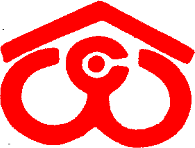 केंद्रीय भंडारण निगम(भारत सरकार का एक उपक्रम)(A Govt. of India Undertaking)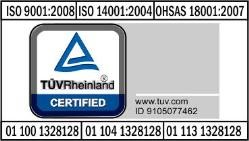 CENTRAL WAREHOUSING CORPORATION(A Govt. of India Undertaking)Corporate Office, 4/1, Siri Institutional Area, August Kranti Marg, Hauz Khas, New Delhi Engineering Division:PH-011-49857894, E-mail; engg.cwhc@cewacor.nic.inNO. CWC/RO_/ENGG/ZMC/23-24/XXE-TENDER NOTICE          CWC  invites  on-line and open to all - E-tenders from the contractors for :Detailed Tender Notice along with Conditions of Contract and Notice Inviting E-Tender may be seen and downloaded from the CWC’s website www.cewacor.nic.in or e-tender website www.cwceprocure.com or CPP Portal https://eprocure.gov.in/cppp/ .Further Corrigendum/Addendum to this Tender, if any, will be published on above websites only and any Press advertisement in Newspapers shall not be issued for the same.Regional ManagerSECTION INOTICE INVITING TENDERNO. CWC/RO_/ENGG/ZMC/23-24/XX       (E-tendering Mode)The Central Warehousing Corporation, through the Regional Manager of the Central Warehousing Corporation, (CWC), at Regional Office, Lucknow (hereinafter referred to as the Procuring Entity and ‘Regional Manager’ respectively), invites online e tenders (hereinafter referred as the ‘bid(s)’) for entering into an Annual Rate Contract for Execution of Miscellaneous Repair /Maintenance, upgradation and Construction works in Zone 1 – a cluster of central warehouses located at …. on annual rate Contract basis. (hereinafter referred to as ‘the Works’).This Request for Proposal for procurement having reference number, Tender No. CWC/RO_/ENGG/ZMC/23-24/XX (hereinafter referred to as ‘the Tender Document’), gives further details.The Tender DocumentBidders must read the complete ‘Tender Document’.This NIT is an integral part of the Tender Document and serves a limited purpose of invitation, and does not purport to contain all relevant details for submission of bids. ‘Tender Information Summary’ (TIS) appended to this notice gives a salient summary of the tender information. Any generic reference to NIT shall also imply a reference to TIS as well. However, Bidders must go through the complete Tender Document for details before submission of their Bids.Availability of the Tender DocumentThe Tender Document shall be published on the the CWC’s website www.cewacor.nic.in or e-tender website www.cwceprocure.com or CPP Portal https://eprocure.gov.in/cppp/ . It shall be available for download after the date and time of the start of availability till the deadline for availability as mentioned in TIS. Unless otherwise stipulated in TIS, the Tender Document can be downloaded from CWC website www.cewacor.nic.in or from CPP portal free of cost. If the Procuring Entity happens to be closed on the deadline for submitting the bids as specified above, this deadline shall not be extended. Any query/ clarification regarding downloading Tender Documents and uploading Bids on the e-Procurement portal may be addressed to the Help Desk (contact details given in TIS).ClarificationsA Bidder requiring any clarification regarding the Tender Document may ask questions in writing/ electronically from Office/ Contact Person as mentioned in TIS, provided the questions are raised before the clarification end date mentioned in TIS (or if not mentioned, before 7 days of the deadline for the bid submission). This deadline shall not be extended in case of any intervening holidays.Eligibility Criteria for Participation in this TenderThe participation in this Tender Process is open to all bidders who fulfill the ‘Eligibility’ and ‘Qualification criteria. Bidder should meet the following eligibility criteria of the date of his bid submission and should continue to meet these till the award of the contract. Bidder shall be required to declare fulfillment of Eligibility Criteria in along with PQ Form enclosed in the ITB Section IIIA  Bidder unless otherwise stipulated in TIS/ ITB:must be:a natural person or private entity or public entity (State-owned enterprise or institution),not be (or proposes to be, a Joint Venture/ Consortium (an association of several persons, firms, or companies - hereinafter referred to as JV/C).a contractor having technical experience and Financial Soundness, to the extent minimum required for eligibility of this tender and office as mentioned in Annexure A having valid registration regarding GSTIN, PAN.must:not be insolvent, in receivership, bankrupt or being wound up, not have its affairs administered by a court or a judicial officer, not have its business activities suspended and must not be the subject of legal proceedings for any of aforesaid reasons.(Including their affiliates or subsidiaries or Contractors/ subcontractors for any part of the contract):Not stand declared ineligible/ blacklisted/ banned/ debarred by the Procuring Organization or its Ministry/ Department from participation in its Tender Processes; and/ orNot be convicted (within three years preceding the last date of bid submission) or stand declared ineligible/ suspended/ blacklisted/ banned/ debarred by appropriate agencies of Government of India from participation in Tender Processes of all of its entities, for:offences involving moral turpitude in business dealings under the Prevention of Corruption Act, 1988 or any other law; and/oroffences under the Indian Penal Code or any other law for causing any loss of life/ limbs/ property or endangering Public Health during the execution of a public procurement contract and/ orsuspected to be or of doubtful loyalty to the Country or a National Security risk as determined by appropriate agencies of the Government of India.Not have changed its name or created a new “Allied Firm”, consequent to having declared ineligible/ suspended/ blacklisted/ banned/ debarred as above.Not have an association (as a bidder/ partner/ director/ employee in any capacity) of: any retired Manager (of Gazetted Rank) or any retired Gazetted Officer of CWC or of the Central or State Government or its Public Sector Undertakings if such a retired person has not completed the cooling-off period of one year after his retirement. However, this shall not apply if such managers/ officers have obtained a waiver of the cooling-off period from their erstwhile organization.And of the near relations of executives of Procuring Entity involved in this Tender Process including Head of Engineering / Finance/ Purchase/Business Section, Executive Engineer, Assistant Engineer of Regional Office and Corporate Office.Not have a conflict of interest, which substantially affects fair competition. The prices quoted should be competitive and without adopting any unfair/ unethical/ anti-competitive means. No attempt should be made to induce any other bidder to submit or not to submit an offer for restricting competitionmust fulfil other additional eligibility conditions, viz Qualification norms, bid compliance, Bid security etc. as prescribed, in “Annexure-A” of Tender Document.must provide such evidence of their continued eligibility to the Procuring Entity if so requested.from specified countries having land borders with India (but not in development partnership with India) shall be eligible subject to certain conditions as detailed in the ITB-clause3.3.Purchase Preference.No price preference or purchase preference shall be given to any bidder except valid L1 bidder quoting reasonable rates. Due to Nature of Scope, all works shall be awarded to valid L1 bidder (who has quoted reasonable rates) only without splitting it among others.Pre-bid Conference:If so indicated in TIS, Bidders are requested to attend a Pre-bid conference for clarification on the Tenders' technical specifications and commercial conditions, on the time, date, and place mentioned therein. Participation in such a Pre-bid Conference is not mandatory. If a bidder does not participate or submit any query, then no subsequent representations from them regarding the Technical/ commercial specifications/ conditions shall be entertained.Submission of Bids:Bids must be uploaded only on CWC E procurement portal ie www.cwceprocure.com till the deadline for submission mentioned in TIS. If the office happens to be closed on the deadline to submit the bids as specified above, this deadline shall not be extended.No manual Bids shall be made available or accepted for submission. Bidder must comply with the conditions of the eProcurement portal, including registration, compatible Digital Signature Certificate (DSC) etc. In the case of downloaded documents, Bidder must not make any changes to the contents of the documents while uploading, except for filling in the required information.EMD of amount as mentioned in TIS /ITB to be paid in favour of Central Warehousing Corporation, New Delhi only through e-payment gateway of e-procurement & receipt of same should be scanned and uploaded on the e-tendering website www.cwceprocure.com along with e-tender documents.Cost of tender (Non refundable) as mentioned in TIS /ITB to be paid only through e-payment gateway of e-procurement system. Proof should be submitted/uploaded with the tender.Tender processing fee (Non-refundable) would be paid mandatorily to M/s ITI Ltd. through e-payment on the portal www.cwceprocure.comIntegrity Pact: If so indicated, in the TIS/ ITB, all Bidders shall have to sign the Integrity Pact with the Procuring Entity as per ‘Annexure-V: Integrity Pact’. Bids without a signed Integrity Pact shall be rejected.Bid OpeningBids received shall be opened online at the specified date and time given in TIS. If the office is closed on the specified date of opening of the bids, the opening shall be done on the next working day at the same time.Disclaimers and Rights of Procuring EntityThe issue of the Tender Document does not imply that the Procuring Entity is bound to select bid(s), and it reserves the right without assigning any reason to:reject any or all the Bids, orcancel the tender process; orabandon the procurement of the Services; orissue another tender for identical or similar ServicesNote: For further details, please refer to appended TIS and the complete Tender Document volume II & III                    Regional ManagerEnclosures:Appendix: Tender Information Summary (TIS)Instructions to Bidder (ITB)Volume II: Schedule I – Form of Contract and General Conditions of Contract with Appendixes Volume III: Schedule II- Scope of Work, Technical Specifications and AppendixesVolume IV- Schedule III- Price Schedules Appendix to NIT: Tender Information SummarySection II: Instructions to Bidders (ITB)The Tender DocumentBasic Tender DetailsThis Tender Document details the terms and conditions for entering into a contract for execution and completion of work as per scope mentioned in schedule A (price schedule), Scope of Works etc covered by General Conditions of contract (GCC), Special conditions of contract (SCC) and Technical conditions of contract (TCC). Bidders must go through the Complete Tender Document for further details. ‘Tender Information Summary’ (TIS) is appended to Section I: Notice Inviting Tender (NIT) for ready reference. Interpretations, Definitions, Abbreviations and Document Conventionsdetails Tenets of interpretation, Definitions, Document conventions and Abbreviations, mentioned in this section shall also apply to the rest of the Tender Document.Overview of ContentsThe Sections, Forms, Annexures, Appendix and Formats etc comprising this Tender Document are described in ITB-clauses 1.4. The BOQ file (Price schedule) & Complex Lay out Plans are separately available on the eProcurement Portal and is also part of this Tender Document. Any generic reference to Tender Document shall also imply a reference to any/ all the sections, Forms, Formats and the BOQ file or other files that comprise this Tender Document.Bidder must submit the bid in the Forms/ Formats mentioned in Section III (A) under ITB clause 1.4 below. The documents as mentioned in other sections under ITB-clause1.4 below need not be signed or returned by the bidders; however, Bidder must declare in his affidavit as per format enclosed in Annexure IV of Section IIIA, that he has read, understood, complied, and stands bound by all requirements of the tender document:Sections of the Tender Document Sections of the Tender Document The Tender Document contains the following sections mentioned in four different volume, which are described in subsequent sub-clauses:Volume I:E -Tender Notice.Section I: Notice Inviting Tender (NIT) and its Appendix: Tender Information Summary (TIS)Section II: Instructions to Bidders (ITB)Section III: Qualification Norms.Section III(A): Tender Forms & Annexures-I to VII to be filled by bidder Volume II-Form of Contract AgreementSchedule-I: General Conditions of Contract (GCC)Appendix-1: Performance Bank Guarantee FormatAppendix-2: Substance Abuse ConditionsAppendix- 3: Certificate of Compliance with Code of Business EthicsAppendix-4: Rules for the Protection of Health and Sanitary Arrangements for WorkersAppendix-5: CPWD Contractor’s Labour Regulations and related appendixesAppendix-6: Labour Laws Compliance and ObligationsAppendix-7: Various Operational Clause SummaryVolume III-Schedule-II: Scope of Work Appendix-1: Important ConditionsAppendix-2: General Maintenance Manual and Maintenance service Quality RequirementsAppendix-3: Minimum Requirement of Infrastructure and Its Maintenance in CW ComplexAppendix -4 : Technical Specifications and related AppendixesVolume IV-Schedule- III: Price Schedules-Sub-SchedulesAppendix-1:  Layout Plans of CW Complex etc.Procuring Entity - Rights and DisclaimersThe Procuring EntityCentral Warehousing Corporation having its corporate office at New Delhi also called (CWC) is the Procuring Entity and Bids are to be addressed to the Central Warehousing Corporation, through the officer designated and mentioned in ‘Appendix-7 of Schedule-II’. The officer designated and mentioned in ‘Appendix-7 of Schedule-II’ is a Tender Inviting Authority (TIA) and he is the designated officer for inviting the tender and clarifying this Tender Document.He shall also be Contract Manager and shall discharge designated function during contract execution through his authorized representative (warehouse Manager and Engineer) and Team. Regional Manager shall be the tender accepting authority.The Authority who has invited the tender shall place the letter of award and shall enter into contract agreement with successful bidder after following due procedures and approval of Tender accepting authority as per delegation of power in CWC.Right to Intellectual Property and confidentiality:The Tender Document and associated correspondence are subject to copyright laws and shall always remain the property of the Procuring Entity and must not be shared with third parties or reproduced, whether in whole or part, without the Procuring Entity’s prior written consent.However, Bidders may share these to prepare and submit its bid with its employees, subcontractor(s), or holding Company. Bidders shall obtain from them an undertaking of confidentiality similar to that imposed on Bidder under this clause.This condition shall also apply to bidders who do not submit a bid after downloading it or who are not awarded a contract in the process.The obligation of the Bidders under sub-clauses above, however, shall not apply to information that:now or hereafter is or enters the public domain through no fault of Bidder;is legally possessed by Bidder at the relevant time and was not previously obtained, directly or indirectly, from the Procuring Entity; orotherwise lawfully becomes available to Bidder from a third party that has no obligation of confidentiality.The provisions of this clause shall survive completion or termination for whatever reason of the Tender Process or the contract.Right to Reject any or all BidsThe Procuring Entity reserves its right to accept or reject any or all Bids, abandon/ cancel the Tender process, and issue another tender for the same or similar at any time before the award of the contract. It would have no liability to the affected Bidder or Bidders or any obligation to inform the affected Bidder or Bidders of the grounds for such action(s).The Competent Authority on behalf of The Procuring Entity does not bind himself to accept the lowest or any other offer and reserves to himself the authority to reject any or all the tenders received without assignment of any reason.The Competent Authority on behalf of The Procuring Entity does not bind himself to accept the lowest tender and reserves to himself the right of accepting the whole or any part of the tender and the Bidder shall be bound to perform the same at the rate quoted.DisclaimersRegarding Purpose of the Tender DocumentThe Tender Document is neither an agreement nor an offer to prospective Bidder(s) or any other party hereunder. The purpose of the Tender Document is to provide the Bidder(s) with information to assist them in participation in this Tender Process.Regarding Documents/ guidelinesThe Tender Document, ensuing communications, and Contracts shall determine the legal and commercial relationship between the bidders/ contractors and the Procuring Entity. No other Government or Procuring Entity’s document/ guidelines/ Manuals including its Procurement Manual (for internal and official use of its officers), notwithstanding any mention thereof in the Tender Document, shall have any locus-standii in such a relationship. Therefore, such documents/ guidelines/ Manuals shall not be admissible in any legal or dispute resolution or grievance redressal proceedings.Regarding Information ProvidedInformation contained in the Tender Document or subsequently provided to the Bidder(s) is on the terms and conditions set out in the Tender Document or subject to which that was provided. Similar terms apply to information provided verbally or in documentary or any other form, directly or indirectly, by the Procuring Entity or any of its employees or associated agencies.Regarding Tender Document:The Tender Document does not purport to contain all the information Bidder(s) may require. It may not address the needs of all Bidders. They should conduct due diligence, investigation, and analysis, check the information's accuracy, reliability, and completeness, and obtain independent advice from appropriate sources. Information provided in the Tender Document to the Bidder(s) is on a wide range of matters, some of which may depend upon interpreting the law. The information given is not intended to be an exhaustive account of statutory requirements and should not be regarded as a complete or authoritative statement of law. The Procuring Entity, its employees and other associated agencies accept no responsibility for the accuracy or otherwise for any interpretation or opinion on law expressed herein.The Procuring Entity, its employees and other associated agencies make no representation or warranty for the accuracy, adequacy, correctness, completeness or reliability, assessment, assumption, statement, or information in the Tender Document. They have no legal liability, whether resulting from negligence or otherwise, for any loss, damages, cost, or expense that may arise from/ incurred/ suffered howsoever caused to any person, including any Bidder, on such account.Bidders – Eligibility and Preferential PoliciesBiddersSubject to provisions in the following clauses in this section and provisions in Tender Document, this invitation for Bids is open to all bidders who fulfil the ‘Eligibility Criteria’ stipulated in the Tender Document.Sub-ContractorsSubject to the restrictions outlined in this Tender Document, any Bidder may propose to sub-contract a part of the contract for specialized items of services, provided that the names and details of the sub-contracts are clearly stated in the bid submitted by Bidder and provided further that such sub-contractor should not circumvent the eligibility condition laid down below. Procurement of material, hire of equipment or engagement of labour shall not be considered as sub-contracting. Despite any approval granted by the Procuring Entity for such arrangements, the Bidder/ Contractor shall be solely and directly responsible for executing sub-contracted portions of the contract. Sub-contracting by the contractor without the approval of the Procuring Entity shall be a breach of contract.The Bidder, apart from being a contractor of appropriate class may associate himself with agencies of the other appropriate class which are eligible to tender for (i) Electrical, (ii) Sanitary and Water Supply Installation, (iii) Fire safety installation works, (iv) Horticulture and others specialized works, if any in the scope.Eligibility Criteria for Participation in this TenderSubject to provisions in this Tender Document, participation in this Tender Process is open to all bidders who fulfil the ‘Eligibility’ and ‘Qualification criteria. Bidder should meet (as on the date of his bid submission and should continue to meet till the award of the contract) the ‘Eligibility Criteria’ detailed herein. Bidder shall submit a declaration about the ‘Eligibility Criteria’ compliance in Eligibility Declarations along with their PQ forms.ELIGIBILITY CRITERIA: Contractor who fulfils the following requirements shall only be eligible to quote the rates. Submit responsive technical bid comprising of Mandatory documents (towards proof of qualification as well) and other documents as prescribed herein.Mandatory –submission of Following mandatory documents.EMD, Cost of Tender & Tender Processing Fees: As per ‘TIS’Technical Experience & Performance Certificate: As per Annexure-AFinancial Soundness and Turnover: As per Annexure-AAffidavit for Compliance/declaration by Bidder: As per Annexure-ABidder must have Office, on the latest due date of tender submission in any District of The State where Central warehouse ie site of work, is located ie Bidder must have office in State….For this purpose, valid GST number issued for the sate shall be considered as proof of office address along with Copy of rent agreement / Property ownership documents indicating that office is in possession at the time of tender submission.Eligibility declaration form as per NIT-clause 3 and ITB-clause 3.2 under form -E of this PQ PerformaBidder shall submit a Power of Attorney* AND/ OR Board Resolution in favour of signatory(ies) duly attested by the Notary as per ANNEXURE III. {This format is for guidance only and deviation in the wording can be accepted.}. The power of Attorney shall be mandatory. However, if not submitted, Corporation may carry out call of clarification for soliciting Power of Attorney/ Board Resolution.Other-–submission of Following other Documents –Integrity Pact: Bidder will have to sign the Integrity Pact as per proforma at ANNEXURE-V for contracts having estimated value of Rs. 3 (three) crore or more and duly signed copy has to be submitted with the tender.Net Worth: Bidder should submit with the tender the Positive Net Worth Certificate, duly certified by a practicing Chartered Accountant as per ANNEXURE I, based on the accounts for the latest financial year, i.e., Profit & Loss Account and Balance Sheet.GST Registration: Contractor must have valid GST Registration Certificate from the concerned authority (as applicable) and copy to be enclosed with the tender.PAN Card: Bidder must enclose copy of PAN Card along with the tender.PF Registration: Bidders must have valid PF Registration Certificate from the concerned authority and copy to be enclosed with the tender.Organization Details: In case the Bidder is a Proprietorship Firm, they will submit an affidavit as per ANNEXURE II.In case the Bidder is a Partnership Firm, a certified copy of the partnership deed shall be submitted by the Bidder.In case the Bidder is a Company (whether Private or Public), a certified copy of Certificate of Incorporation together with Memorandum and Article of Association shall be submitted. Certificate of Registration with Registrars of Company (ROC) in case of Ltd. / Pvt. Ltd. Company / PSU, if required shall be submitted by the Bidder.In other cases, certified copy of Certificate of Incorporation shall be submitted by the Bidder. Declaration of near relative: Bidder shall submit a declaration about their near relative as per ANNEXURE-VIDeclaration to be given by the bidder for works in Hand (in progress) on letter head of firm (ANNEXURE- VII).*Power of Attorney: Notwithstanding anything contained in the Clause above, the Bidder shall execute the Power of Attorney (POA) in prescribed format as mentioned in ANNEXURE III and shall conform to the following –A company, while executing Power of Attorney must make conformity with the Board Resolution and the charter documents giving the power to issue the said Power of Attorney including further sub-delegation of the same by the said POA holder only.Unless notified in writing to the Tendering Authority, the Authority shall recognize only that POA holder for the purposes of tender submission and matters related thereto whose notice and necessary POA document was submitted to the Authority at the time of tender submission.While for a Partnership Firm, either all the partners of the partnership firm shall execute and confirm the Power of Attorney if executed or there shall exist a Power of Attorney in favour of the Partners executing the Power of Attorney for the delegation of power on behalf of the Bidder.The Power of Attorney being executed by the Bidder herein shall be executed in favour of only its Partner or Director or Salaried employee. And in case the POA is being executed by the Bidder in favour of its salaried employee, the said employee should have worked for at least more than one year continuously with the Bidder and the Bidder should furnish the following:NameDesignationMobile / Contact no.Employment Letter / Agreement issued by the FirmIdentity Card with number, issued by the FirmInformation about the wages paid, i.e. Salary SlipsForm-16PAN CardPF NumberPower of Attorney as per ANNEXURE IIICWC will not be bound by the Power of Attorney furnished by the Bidder and acceptance of the same shall be at the sole discretion of the CWC. There can validly exist only a single Power of Attorney at any given time. The Power of Attorney executed and accepted by CWC shall stand revoked on issuance of any new Power of Attorney issued within the rules herein, with regard to this particular Project.During the subsistence of contract, if Power of Attorney holder is found to be creating mischief or involved in any illegal or unlawful activity, CWC will at its sole discretion reject the Power of Attorney of such person submitted by the Bidder and the Bidder would be required to issue a fresh Power of Attorney within the rules herein in favour of authorized person, stated above, within a period of 10 days of being so notified.The CWC will not be bound by any power of attorney granted by the Bidder or by change in the composition of the Firm and subsequent to the execution of the contract. It may, however, recognize such Power of Attorney and changes after obtaining proper legal advice, the cost of which will be chargeable to the Contractor.The POA shall be supported by Board Resolution in case of Company/PSU/Statutory Body. Further, POA is not required, in case bid is being signed by Person Authorized by Board of Directors by way of Board Resolution.The Power of Attorney shall be issued as per the constitution of the bidder as below: In case of Proprietorship: by Proprietor In case of Partnership: by all Partners or Managing Partner as per Partnership DeedIn case of Limited Liability Partnership: by any Person authorized in terms of Deed of LLP In case of Company/PSU/Statutory Body: by Board of Directors through Board Resolution or by the designated officer authorized by Board to do so. Such Board Resolution should be duly signed by Company Secretary / MD / CMD / CEO.In case of Cooperative Society: by Managing Members of Cooperative Society or by the designated member authorized under Bye Laws.If relative Working in CWC then the Contractor Not Allowed to TenderThe contractor shall not be permitted to tender for works in the CWC in which his near relative is posted as Officer in any capacity, responsible for award, monitoring, execution and payment under Contracts within Region. He shall also intimate the names of persons who are working with him in any capacity or are subsequently employed by him and who are near relatives to any Officer in the Central Warehousing Corporation or in the Ministry of Food, Consumer Affairs & Public Distribution, Govt. of India, New Delhi. The contractor would be debarred from tendering in CWC for five years for any breach of this conditionNote: By the term “near relatives” is meant wife, husband, parents & grandparents, children & grandchildren, brothers & sisters, uncles, aunts & cousins and their corresponding in-laws. No Gazetted Engineer to Work as Contractor within One Year of RetirementNo Officer of Gazetted rank employed in any Govt Department of India/its states/UTs or other officers employed in Central Warehousing Corporation shall work as a contractor or employee of a contractor for a period of one year after his retirement from Govt. Department / Corporation service without the previous permission of the Managing Director of the Corporation in writing. This contract is liable to be cancelled, if either the contractor or any of his employees is found at any time to be such a person who had not obtained the permission of Central Warehousing Corporation as aforesaid, before submission of the tender or engagement in the contractor’s service, as the case may be.Though, permission shall not be required for working as contractor or employee of contractor post one year of retirement.Eligibility of bidders from specified countriesOrders issued by the Government of India restricting procurement from bidders from certain countries that share a land border with India shall apply to this procurement.Any bidder (as defined in GCC) from a country that shares a land border with India, excluding countries as listed on the website of the Ministry of External Affairs, to which the Government of India has extended lines of credit or in which the Government of India is engaged in development projects – hereinafter called ‘Restricted Countries’) shall be eligible to bid in this tender only if Bidder is registered with the Registration Committee constituted by the Department for Promotion of Industry and Internal Trade (DPIIT). Bidders shall enclose the certificate in this regard.In Bids for Turnkey contracts, including Works contracts, the successful bidder shall not be allowed to sub-contract works to any contractor from such Restricted Countries unless such contractor is similarly registered. In such cases, the bidders shall enclose the certificate in this regard.If Bidder has proposed to sub-contract Services or incidental Goods directly/ indirectly from the vendors from such countries, such vendor shall be required to be registered with the Competent Authority. However, if Bidder procures raw material, components, and sub-assemblies from such countries' vendors, such vendors shall not require registration."Bidder from such Restricted Countries" means: -An entity incorporated, established, or registered in such a country; orA subsidiary of an entity incorporated, established, or registered in such a country; orAn entity substantially controlled through entities incorporated, established, or registered in such a country; orAn entity whose beneficial owner is situated in such a country; orAn Indian (or other) agent of such an entity; orA natural person who is a citizen of such a country; orA consortium/ joint venture where any member falls under any of the aboveThe beneficial owner shall mean:In a company or Limited Liability Partnership, the beneficial owner is the natural person(s). Whether acting alone or together or through one or more juridical persons, controlling ownership interest or exercises control through other means.Explanation-"Controlling ownership interest" means ownership of or entitlement to more than twenty-five percent of the company's shares or capital or profits.“Control” shall include the right to appoint a majority of the directors or to control the management or policy decisions including by virtue of their shareholding or management rights or shareholder agreements or voting agreements;In the case of a partnership firm, the beneficial owner is the natural person(s) who, whether acting alone or together or through one or more juridical persons, has ownership of entitlement to more than fifteen percent of capital or profits.In case of an unincorporated association or body of individuals, the beneficial owner is the natural person(s), who, whether acting alone or together or through one or more juridical person, has ownership of or entitlement to more than fifteen percent of the property or capital or profits of such association or body of individuals;Where no natural person is identified under (1) or (2) or (3) above, the beneficial owner is the relevant natural person who holds the position of senior managing official.In case of a trust, the identification of beneficial owner(s) shall include identification of the author of the trust, the trustee, the beneficiaries with fifteen percent or more interest in the trust and any other natural person exercising ultimate effective control over the trust through a chain of control or ownership.Conflict of InterestAny bidder having a conflict of interest, which substantially affects fair competition, shall not be eligible to bid in this tender. Bids found to have a conflict of interest shall be rejected as non-responsive. Bidder shall be required to declare the absence of such conflict of interest in Eligibility Declarations along with PQ forms. A bidder in this Tender Process shall be considered to have a conflict of interest if the bidder:directly or indirectly controls, is controlled by or is under common control with another Bidder; orreceives or have received any direct or indirect subsidy/ financial stake from another bidder; orhas the same legal representative/ agent as another bidder for purposes of this bid. A Principal can authorise only one agent, and an agent also should not represent or quote on behalf of more than one Principals. However, this shall not debar more than one Authorised distributor from quoting equipment manufactured by an Original Equipment Manufacturer (OEM), in procurements under Proprietary Article Certificate; orhas a relationship with another bidder, directly or through common third parties, that puts it in a position to have access to information about or influence the bid of another Bidder or influence the decisions of the Procuring Entity regarding this Tender process; orparticipates in more than one bid in this tender process. Participation in any capacity by a Bidder (including the participation of a Bidder as sub-contractor in another bid or vice-versa) in more than one bid shall result in the disqualification of all bids in which he is a party. However, this does not limit the participation of a non-bidder firm as a sub-contractor in more than one bid; orwould be providing goods, works, or non-consulting services resulting from or directly related to consulting services that it provided (or were provided by any affiliate that directly or indirectly controls, is controlled by, or is under common control with that firm), for the procurement planning (inter-alia preparation of feasibility/ cost estimates/ Detailed Project Report (DPR), design/ technical specifications, terms of reference (ToR)/ Activity Schedule/ schedule of requirements or the Tender Document etc)of this Tender process; orhas a close business or family relationship with a staff of the Procuring Organisation who: (i) are directly or indirectly involved in the preparation of the Tender document or specifications of the Tender Process, and/or the evaluation of bids; or (ii) would be involved in the implementation or supervision of resulting Contract unless the conflict stemming from such relationship has been resolved in a manner acceptable to the Procuring Entity throughout the Tender process and execution of the Contract.If relative Working in CWC then the Contractor Not Allowed to TenderThe contractor shall not be permitted to tender for works in the CWC in which his near relative is posted as Officer in any capacity, responsible for award, monitoring, execution and payment under Contracts within Region. He shall also intimate the names of persons who are working with him in any capacity or are subsequently employed by him and who are near relatives to any Officer in the Central Warehousing Corporation or in the Ministry of Food, Consumer Affairs & Public Distribution, Govt. of India, New Delhi. The contractor would be debarred from tendering in CWC for five years for any breach of this conditionNote: By the term “near relatives” is meant wife, husband, parents & grandparents, children & grandchildren, brothers & sisters, uncles, aunts & cousins and their corresponding in-laws.No Gazetted Engineer to Work as Contractor within One Year of RetirementNo Officer of Gazetted rank employed in any Govt Department of India/its states/UTs or other officers employed in Central Warehousing Corporation shall work as a contractor or employee of a contractor for a period of one year after his retirement from Govt. Department / Corporation service without the previous permission of the Managing Director of the Corporation in writing. The contract is liable to be cancelled, if either the contractor or any of his employees is found at any time to be such a person who had not obtained the permission of Central Warehousing Corporation as aforesaid, before submission of the tender or engagement in the contractor’s service, as the case may be.Though, permission shall not be required for working as contractor or employee of contractor post one year of retirement.The Schedule of Requirements and Form of ContractEligible Supply of Goods and Services –Origin and Minimum Local ContentUnless otherwise stipulated in the Tender Document, all Works, ‘Services’ and incidental ‘Goods and Works’ to be delivered under the contract must conform to i) restrictions on certain countries with land-borders with India; ii) minimum local content (Make in India Policy). Quotation for All Schedules and all ServicesUnless otherwise stipulated in the Tender Document, Bidder must quote for all the sub schedules (and all the Services and item of works in a Sub Schedule) in the Price Schedule- that is Schedule A of Tender document; otherwise, his bid would be rejected as nonresponsive.Facilities to be Provided by the Procuring EntityUnless otherwise stipulated in the Tender Document, no Facilities (including Reference Documents, Medical facilities, Rooms, Furniture, Transport, Access to IT Services etc.) shall be provided by the Procuring Entity to Contractor at Site.Unless otherwise stipulated in the Tender Document, The Procuring Entity may supply without any obligation to do so, to the contractor part or whole of the quantity of the water and electricity required for the delivery of Services/ completion of work from the Procuring Entity's existing water/ electricity supply system at or near the site of Services on specified terms and conditions and on chargeable basis, provided that the contractor shall arrange, at his own expense, to effect the connections and lay additional pipe/ power lines and accessories on the site. Nevertheless, it shall be the responsibility of the contractor to install adequate alternative arrangements to tide over outages in utilities or failure in supply by the Procuring Entity, and that the contractor shall not be entitled to any compensation– nor shall this be a reason for the delay in delivery of Services.Unless exclusively stipulated in the Tender Document Appendix 7 of Schedule II, The Procuring Entity will not provide any T&P, Construction material, Consumable, Labour either free of cost or chargeable basis for completion of work under this contract.technical specifications / documents pertaining to the works will be provided by procuring entity. Completion Time and Contract PeriodThe work shall be required to be completed within stipulated time period and up to the date mentioned in various work orders placed under the contract. Contract period shall be one yearBid Prices, Taxes and DutiesPricesCompetitive and Independent PricesThe prices should be arrived at independently, without restricting competition, any consultation, communication, or agreement with any other bidder or competitor relating to:those prices; orthe intention to submit an offer; orthe methods or factors used to calculate the prices offered.The prices should neither be nor shall be knowingly disclosed by the Bidder, directly or indirectly, to any other bidder or competitor before bid opening or contract award unless otherwise required by law.Undue profiteeringControlled Price, if any: The price quoted by Bidder shall not be higher than the controlled price fixed by law for any of the Services covered under contract, if any, or where there is no controlled price, it shall not exceed the prices or contravene the norms for fixation of prices if any, laid down by Government or where the Government has fixed no such prices or norms, it shall not exceed the price appearing in any agreement, if any, relating to price regulation by any industry.Undue profiteering: If the price quoted is higher than the controlled price in the sub-clause above, Bidder shall specifically mention this fact in his bid giving reasons for quoting a higher price(s). If he fails to do so or makes any misstatement, it shall be lawful for the Procuring Entity either to revise the price at any stage to bring it in conformity with the sub-clause (1) above or to terminate the contract for default as per the contract and avail all the remedies available therein in addition to other punitive actions for violation of Code of Integrity.Price ComponentsThe prices quoted by Bidder shall include all cost towards satisfactorily completion of works as per technical specification, including cost of material, labour, Tools and Plants, Consumables, Sundries, site establishment, overhead, Contractor Profit, Water charges, cost of incidental goods & services, cost towards testing and measurement and Taxes as applicable.The Prices quoted by the bidders shall be inclusive of GST and all applicable taxes, Building and Other Construction Workers Welfare Cess (As applicable), Levies, Duties on materials or services and on complete works and Contractors contributions towards ESI/EPF as per prevailing ACTs and Rules in respect of this contract.The quoted price shall be considered to include all relevant financial implications, including inter-alia the scope of the Services to be delivered and the incidental goods/ works to be supplied, location of the bidder, site(s) of the delivery of Services, terms of delivery, extant rules and regulations relating to taxes, duties, customs, transportation, environment, labor, cost of watch and ward of bidder’s material through private security, Mining & Forest etc in India.Central Warehousing Corporation will not entertain any claim, whatsoever in this respect. Price ScheduleBidders are to upload only the downloaded BOQ and Price sub schedules (in excel format) after entering the relevant fields without any alteration/ deletion/ modification of other portions of the excel sheet. All the columns shown in the price schedules should be filled up as required. If any column does not apply to a Bidder, he should clarify the same.Bidders shall fill in their rates other than zero value in the specified cells without keeping it blank. The Bidder shall quote the rate on-line in prescribed proforma, available with the tender in Excel format only and sign the same digitally. Provisions of BOCW Cess, EPF, Income Tax , GST etc.Contractor is required to get himself registered as per Building & Other Construction Workers Cess Act 1996, PF Registration, GST etc. as per Govt. of India law.The Bidder shall be required to pay cess @ 1% of cost of construction work, or at the rate as mentioned in latest act/rules or guidelines of Government, in accordance with each bill payable on account of such construction to the concerned State Govt. (Labour Deptt.). Cost of material shall be outside the purview of cess, when supplied under a separate schedule item. CWC shall not entertain any claim whatsoever in this respect.Under Income Tax Act, 1961; a deduction for income tax along with surcharge, as applicable will be made from sums paid on account and final payments for carrying out the work under this contract.Currencies of Bid and PaymentUnless otherwise stipulated in the Tender Document, the currency of bid and payment shall be quoted by Bidder entirely in Indian Rupees. All payments shall be made in Indian Rupees only.Non-complianceTenders, where prices are quoted in any other way, shall be rejected as nonresponsive.Goods and Services Tax (GST)GST Registration Status:All the Bidders should ensure that they are GST compliant and their quoted tax structure/ rates as per GST Act/ Rules. Bidder should be registered under GST and furnish GSTIN number and GST Registration Certificate in their offer unless they are specifically exempted from registration under specific notification/ circular/ section/ rule issued by statutory authorities.GST Registration Number (15-digit GSTIN). If the bidder has multiple business verticals in a state and has separate registration for each vertical, the GSTIN of each vertical is concerned with the delivery of Services involved, as per the Schedule of Requirements and Price Schedule's scope be quoted. If the services provided are from multiple states, the bidder should mention GST registration numbers for each state separately.Composition scheme: If the Bidder has opted for a composition levy under Section 10 of CGST, he should declare the fact while bidding along with GSTIN and GST registration certificate.Exemption from Registration: If a bidder is not liable to take GST registration, i.e., having turnover below threshold, he shall submit undertaking/ indemnification against tax liability. Bidder claiming exemption in this respect shall submit a valid certificate from practising Chartered Accountant (CA)/ Cost Accountant with Unique Document Identification Number (UDIN) to the effect that Bidder fulfils all conditions prescribed in notification exempting him from registration. Such bidder/ dealer shall not charge any GST and/ or GST Cess in the bill/ invoice. In such case, applicable GST shall be deposited under Reverse Charge Mechanism (RCM) or otherwise as per GST Act by the Procuring Entity directly to concerned authorities. Bidder should note that his offer would be loaded with the payable GST under the RCM. Further, Bidder should notify and submit to the Procuring Entity within 15 days from the date of becoming liable to registration under GST.The Procuring Entity's state-wise GSTINs is indicated in TISHSN Code and GST Rate:It shall be the responsibility of Bidder to ensure that they quote for the exact HSN Code and including corresponding correct GST rate for each activity of the Services / works being offered by themApplicability to Imported Goods/ Services: Following the implementation of GST, the import of commodities shall not be subject to such erstwhile applicable duties likes safeguard duty, education cess, basic customs duty, anti-dumping duty, etc. All these supplementary custom duties are subsumed under GST. The supply of commodities or services or both, if imported into India, shall be considered as supply under inter-state commerce/ trade and shall attract integrated tax (IGST). The IGST rate and GST cess shall be applicable on the ‘Custom Assessable Value’ plus the ‘Basic Customs duty applicable thereon’.PaymentsGeneralPeriodic “On Account” payments and final Payment shall be made as per the procedure laid down in GCC only upon raise of valid invoice through BTS portal “Bill tracking system portal “of CWC after submission of complete E -MB (computerized Measurement Book) by Contractor and Acceptance of E MB. by CWC.Central Warehousing Corporation (CWC) in its endeavor to achieve Zero Paper Usage (ZPU) and to ensure timely payment to the Contractors/vendors/ suppliers, has mandated the usage of BTS to submit the digitally signed invoices/ bills and supporting documents, if any, against the supply of goods/ services/ works etc. The ink signed invoices or physical copy of the invoices/ supporting documents shall not be accepted for processing the due payments.The Contractors/ vendors/ suppliers shall be required to get themselves registered on the BTS as “vendors” (https://cwceportal.com/bts/)upon entering into the contract with CWC.Similarly, for increasing the transparency, expediting the process and achieving the contract management benefits through digital system, CWC has commenced “Contract Management system Portal (CMS)”. All contractors are required to submit their agreements, EMBS and Quality test reports etc. through CMS only.No Advance PaymentsUnless otherwise stipulated, no advance payment like Mobilization advance and Secured advance shall be made by the Procuring Entity.  The other advances viz secured advances can be made If so, provided for such advances as per conditions stipulated therefore in GCC.Downloading the Tender Document; Corrigenda and ClarificationsDownloading the Tender DocumentThe Tender Document shall be published and be available for download as mentioned in TIS. Bidders can obtain the Tender Document after the date and time of the start of availability till the deadline for availability. If the office happens to be closed on the deadline for the availability of the Tender Document, the deadline shall not be extended.Tender document should be purchased (at the price mentioned in TIS) by the Bidder who is participating in the tender, i.e., Tender forms should be in name of bidder, otherwise tender will be summarily rejected.Corrigenda/ Addenda to Tender DocumentBefore the deadline for submitting bids, the Procuring Entity may update, amend, modify, or supplement the information, assessment or assumptions contained in the Tender Document by issuing corrigenda and addenda. The corrigenda and addenda shall be published in the same manner as the original Tender Document. Newspaper press advertisement shall not be issued for the same. Without any liability or obligation, the Portal may send intimation of such corrigenda/ addenda to bidders who have downloaded the document under their login. However, the bidders' responsibility is to check the website(s) for any corrigenda/ addenda. Any corrigendum or addendum thus issued shall be considered a part of the Tender Document. To give reasonable time to the prospective bidders to take such corrigendum/ addendum into account in preparing their bids, the Procuring Entity may also suitably extend the deadline for the bid submission, as necessary. After the procuring entity makes such modifications, any Bidder who has submitted his bid in response to the original invitation shall have the opportunity to either withdraw his bid or re-submit his bid superseding the original bid within the extended time of submission.Clarification on the Tender Document or discrepancies in the DocumentA Bidder may seek clarification of the Tender Document from Office/ Contact Person/ e-procurement Help Desk as mentioned in TIS, provided the clarifications are raised before the clarification end date mentioned in TIS (or if not mentioned, within 3 days of publishing of the bid). The Procuring Entity shall respond before 72 hours of the bid closing date. The query and clarification shall be shared on the portal with all the prospective bidders. Any modification of the Tender Document that may become necessary due to the clarification shall be made by the Procuring Entity through an Addendum/ Corrigendum issue under the sub-clause above.It should be understood that every endeavour has been made to avoid any error which can materially affect the basis of the tender and the successful Bidder shall take upon himself and provide for the risk of any error which may subsequently be discovered & shall make no subsequent claim on account thereof.Should a Bidder find discrepancies or omissions in the drawings or any of the Tender forms or should he be in doubt as to their meaning, he should at once notify , within 10 days from start of document download date to the authority inviting tenders to remove this discrepancy. Pre-bid ConferenceIf a Pre-bid conference is stipulated in the TIS, prospective bidders interested in participating in this tender may attend a Pre-bid conference to clarify the techno- commercial conditions of the Tenders at the venue, date and time specified therein. Participation in the Pre-bid conference is restricted to prospective bidders who have downloaded the Tender Document.Participation is not mandatory. However, if a bidder chooses not to (or fails to) participate in the Pre-bid conference or does not submit a written query, it shall be assumed that they have no issues regarding the techno-commercial conditions.The date and time by which the written queries for the Pre-bid must reach the authority and the last date for registration for participation in the Pre-bid conference are also mentioned in the TIS.The pre-bid conference may also be held online at the discretion of the Procuring Entity.After the Pre-bid conference, Minutes of the Pre-bid conference shall be published on the Procuring Entity’s portal within seven days from the Pre-bid conference. If required, a clarification letter and corrigendum to Tender Document shall be issued, containing amendments of various provisions of the Tender Document, which shall form part of the Tender Document. The Procuring Entity may suitably extend, as necessary, the deadline for the bid submission to give reasonable time to the prospective bidders to take such clarifications into account in preparing their bids.Preparation of BidsThe bidLanguage of the bidUnless otherwise stipulated in the ITB, the bid submitted by Bidder and all subsequent correspondence and documents relating to the bid exchanged between Bidder and the Procuring Entity shall be written in English or the Official Language (Hindi). However, the language of any printed literature furnished by Bidder in connection with its bid may be written in any other language provided a translation accompanies the same in the bid language. For purposes of interpretation of the bid, translation in the language of the bid shall prevail.Acquaintance with Local Conditions and FactorsThe Bidder, at his own cost, responsibility, and risk, is encouraged and advised to visit, examine, and familiarize himself with all the site/ local conditions and factors like the nature of ground and sub-soil (so far as is practicable), the form and nature of the site, the means of access to the site, availability of Water, electricity, material, T&P , Laboure etc in local , accommodation they may require and in general, themselves to obtain all necessary information as to risks, contingencies and other circumstances which may influence or affect their tender.The address of site (work place) is mentioned in TIS.The Bidder shall be deemed to have full knowledge of the Central warehousing complex, working culture, rules etc prevailing in central warehousing complex, Operation hours, working days etc and whether he/they inspects it or not and no extra charges consequent on any misunderstanding or otherwise shall be allowed. The Bidder shall be responsible for arranging and maintaining at his own cost, all materials, tools and plants, water, electricity access, facilities for workers and all other services required for executing the work unless otherwise specifically provided for, in the contract documents.The Bidder acknowledges that before the submission of the bid, he has, after a complete and careful examination, made an independent evaluation of the Site/ local conditions, infrastructure, logistics, communications, the legal, environmental, and any other conditions or factors, which would have any effect on the performance of the contract. Bidders shall themselves be responsible for compliance with Rules, Regulations, Laws and Acts in force from time to time at relevant places. On such matters, the Procuring Entity shall have no responsibility and shall not entertain any request from the bidders in these regards.Submission of tender by a Bidder implies that he has read this notice and all other contract documents and has made himself aware of the scope and specifications of the work to be done and of conditions and rates at which stores, tools and plants etc. will be issued (if any) to him by the Corporation and local conditions and other factors having a bearing on the execution of the work. Cost of BiddingThe Bidder(s) shall bear all direct or consequential costs, losses and expenditure associated with or relating to the preparation, submission, and subsequent processing of their Bids, including but not limited to preparation, copying, postage, delivery fees, expenses associated with any submission of samples, demonstrations, or presentations which the Procuring Entity may require, or any other costs incurred in connection with or relating to their Bids. All such costs, losses and expenses shall remain with the Bidder(s), and the Procuring Entity shall not be liable in any manner whatsoever for the same or any other costs, losses and expenses incurred by a Bidder(s) for participation in the Tender Process, regardless of the conduct or outcome of the Tender process.Interpretation of Provisions of the Tender DocumentThe provisions in the Tender Document must be interpreted in the context in which these appear. Any interpretation of these provisions far removed from such context or other contrived or between-the-lines interpretation is unacceptable.Quote Quantities/ Prices in both Numerals and WordsAlthough the software on the Portal may convert quantities/ rates/ amounts in numerical digits in Bids to words, the bidders are advised to ensure that there is no ambiguity in this regard.Alternate Bids not Allowed.Any conditional offers, alternative offers, multiple bids by a bidder shall not be considered. The Portal shall permit only one bid to be uploaded.Documents comprising the bid:Techno-commercial bid/ Cover"Technical Bid" shall include inter-alia the original or scanned copies of duly signed or digitally signed copies of the following documents in pdf format. Pdf documents should not be password protected. If so stipulated in TIS/ ITB, specified originals or self-certified copies of originals shall also be required to be physically submitted as per instruction contained therein. No price details should be given or hinted at in the technical bid:The Bidder shall scan and upload:Tender (bid) Form (to serve as covering letter and declarations applicable for both the technical bid and financial bid);This form shall be consisting the:PQ form;Eligibility Declarations;The proof of submission of EMD, Cost of tender document (if provided in TIS), Power of Attorney, Proof of the Constituent of Bidders organization: Affidavit of Proprietorship / Memorandum & Article of Association/ Partnership Deed as the case may be, Pan Card, Goods and Service Tax Registration Certificate, PF Registration Certificate, Similar Nature Works Completion Certificates, CA Certificate & Balance Sheets with Profit & Loss Account, Trading account of specified preceding three financial years in respect of financial turnover, Annexure IV along with Form 5: Deviation Statement from Terms and Conditions of Tender - Any deviations should be listed in a chart form without ambiguity or conditionality, along with justification and supporting documents. All such Statements and Documents shall be uploaded as Form 5. In case of no deviation, it is not necessary to submit Form -5. If deviations are mentioned elsewhere in the bid (other than designated Form 5), such deviations shall not be recognized and shall be null and void.If Form 5 is not enclosed along with Annexure-IV, it shall be considered that bidder does not have any deviation.Net Worth Certificate, Integrity Pact, (if required & mentioned in TIS) as per, Annexure V) Declaration about the near relative in CWC (Annexure VI) Declaration of works in Hand -In progress by Bidder (Annexure VII).Duly signed Checklist: Bidder must also upload the Checklist given in the Tender Document as to confirm that he has complied with all the instructions in the Tender Document, and nothing is inadvertently left out. This checklist is only for general guidance and is not comprehensive, and does not absolve Bidder from complying with all the requirements stipulated elsewhere in the Tender Document.Proof of office address as per requirement in Annexure-AFinancial bid/ Cover"Financial bid" shall comprise the Price Schedules (To be submitted separately as an excel sheet) considering all financially relevant details, including Taxes and Duties. No additional technical details, which have not been brought out in the technical bid shall be brought out in the financial bid and if so shall not be entertained.Important Note:For deciding eligibility/Qualification of Bidder, it is mandatory for Bidder to submit Affidavit (as per Annexure IV), EMD, Financial Turnover (Balance Sheets with Profit & Loss Account / Trading Account of specified preceding three years as per NIT) and Similar Nature of Work Experience Certificates of requisite magnitude (as per NIT), Bidder Eligibility declaration, power of attorney (if applicable), and proof of office address and detail of work in hand  in progress as per format failing which the tender shall be summarily rejected.No additional mandatory documents will be entertained after tender opening, except clarification documents required, if any regarding already submitted documents with tender. Any documents submitted suo-motu by the Bidder through e-mail/post/hand delivery etc. shall neither be entertained nor considered for evaluation.All other documents like Integrity Pact, Net Worth, Goods and Services Tax Registration Certificate, PAN Card, PF Registration, Organization Details, Power of Attorney/ Board Resolution, Annexure VI, Form of declaration as per Annexure -VI & VII, List of plant & machinery, list of permanent technical persons, Bank details etc. as per NIT/pre-qualifying Proforma / Comparative Statement, are also required to be submitted along with tender.All other documents should also be uploaded by the Bidder. However, if the Bidder has not uploaded any of the other documents as per NIT/Pre-qualifying Proforma/Comparative Statement, lowest Bidder should submit the same with submission of Performance Guarantee, If the lowest Bidder fails to do so, then no Agreement between CWC and contractor will be executed and it will lead to rejection of bid and forfeiture of EMD & Performance Guarantee and punitive action towards breach of contract.Bid ValidityUnless specified to the contrary in the TIS/ ITB, Bids shall remain valid for a period not less than 90 days from the deadline for the bid submission stipulated in TIS. A bid valid for a shorter period shall be rejected as nonresponsive.In case the day up to which the bids are to remain valid falls on/ subsequently declared a holiday or closed day for the Procuring Entity, the bid validity shall automatically be deemed to be extended up to the next working day.In exceptional circumstances, before the expiry of the original time limit, the Procuring Entity may request the bidders to extend the validity period for a specified additional period. The request and the bidders' responses shall be made in writing electronically. A bidder may agree to or reject the request. The bidder(s) who has/have agreed to the Procuring Entity's request for extension of bid validity, in no case, shall be permitted to modify his/their bid.Bid Security / Earnest Money Deposit (EMD)All Bidders shall submit appropriate Bid Security/ EMD amount as mentioned in TIS/ITB, along with its technical bid. The EMD is required to protect the Procuring Entity against the risk of the Bidder’s unwarranted conduct as amplified under the sub-clause below.Any request for recovery from outstanding bills for Earnest Money against present tender will not, under any circumstance, be entertained. Tenders submitted with earnest money in the forms other than specified in TIS/ITB, shall not be considered.The EMD shall be forfeited if Bidder breaches the following obligation(s) under the tender conditions:withdraws or amends his bid or impairs or derogates from the bid in any respect within the period of validity of its bid; orafter having been notified within the period of bid validity of the acceptance of his bid by the Procuring Entity:refuses to or fails to submit the original documents for scrutiny or the required Performance Security (PG) within the stipulated time as per the conditions of the Tender Document.Fails or refuses to sign the contract in prescribed Proforma at Volume- II within period prescribed in ITB.Unsuccessful Bidders’ EMD shall be returned (only through digital mode), if the contract is not awarded to them, upon:receipt by Bidder of the Procuring Entity’s notificationof cancellation of the entire tender process or rejection of all bids orof the name of the successful bidder orthirty days after the expiration of the bid validity or any extension thereofThe Bidder shall provide name of bank, account no., branch code and RTGS code for account maintained by them/him for financial transaction.For the successful Bidder, Earnest Money will be returned after submission of PG (as applicable) within specified period and as per terms of Clauses of Contract. The procuring entity shall not be responsible for any depreciation that may happen thereto EMD due to price inflation etc while in its possession, nor shall be liable to pay any interest thereon.Non-compliance with these provisionsBids are liable to be rejected as nonresponsive if a Bidder:fails to provide and/ or comply with the required information, instructions etc., incorporated in the Tender Document or gives evasive information/ reply against any such stipulations.furnishes wrong and/ or misguiding data, statement(s) etc. In such a situation, besides rejection of the bid as nonresponsive, it is liable to attract other punitive actions under relevant provisions of the Tender Document for violation of the Code of Integrity.Signing and Uploading of BidsRelationship between Bidder and eProcurement PortalThe Procuring Entity is neither a party nor a principal in the relationship between Bidder and the organization hosting the e-procurement portal (hereinafter called the Portal). Bidders must acquaint and train themselves with the rules, regulations, procedures, and implied conditions/ agreements of the Portal. Bidders intending to participate in the bid shall be required to register in the Portal. Bidders shall settle clarifications and disputes, if any, regarding the Portal directly with them. In case of conflict between provisions of the Portal with the Tender Document, provisions of the Portal shall prevail. Bidders may study the resources provided by the Portal for Bidders.Signing of bidThe individual digitally signing the bid or any other connected documents should submit an authenticated copy of the document(s), which authorizes the signatory to commit and submit bids on behalf of the bidder in PQ form (Bidder Information).If the tender is made by Proprietary firm, it shall be signed by the Proprietor with his full name and full name of his firm with its current address.If the application is made by a Firm in Partnership, it shall be signed by all partners of the Firm above their full names and current addresses or by a partner holding the power of attorney for the Firm by signing the applications in which case a certified copy of the power of attorney shall accompany the application. A certified copy of the Partnership Deed, current address of the Firm and the full names and current addresses of all the Partners of the Firm shall also accompany the application.Note; Receipts for payment made on account of work, when executed by a Firm, must also be signed by all the partners, except where contractors are described in their tender as a Firm, in which case the receipts must be signed in the name of the Firm by one of the partners or by some other person having due authority to give effectual receipts for the Firm.If the application is made by a limited company or a limited corporation, it shall be signed by a duly authorized person, holding the power of attorney for signing the application in which case a certified copy of the Power of Attorney shall accompany the application. Such Limited Company or Corporation will be required to furnish satisfactory evidence of its existence, before the contract is awarded.Submission/ uploading of Bids.Submission/ Uploading to the PortalNo manual Bids shall be made available or accepted for submission. In the case of downloaded documents, Bidder must not make any changes to the contents of the documents while uploading, except for filling the required information– otherwise, the bid shall be rejected as nonresponsive.Bids shall be received only Online on or before the deadline for the bid submission as notified in TIS.Only one copy of the bid can be uploaded, and Bidder shall digitally sign all statements, documents, certificates uploaded by him, owning sole and complete responsibility for their correctness/ authenticity as per the provisions of the IT Act 2000 as amended from time to time.Bidder need not sign or up-load the entire tender document and its sections as mentioned in ITB-clause 1.4 above while uploading his bid. It is assumed that Bidder commits itself to comply with all the Sections and documents uploaded by the Tender Inviting Officer.Bidder must upload scanned copies of originals – (as specified). Uploaded Pdf documents should not be password protected. Bidder should ensure the clarity/ legibility of the scanned documents uploaded by him.The Procuring Entity reserves its right to call for verification originals of all such self-certified documents from the Bidders at any stage of evaluation, especially from the successful Bidder(s) even after the issue of Letter of Award (LoA).Regarding the protected Price Schedule (excel format, Cover-2), Bidder shall write his name in the space provided in the specified location only. Bidder shall type percentage rates in the figure only in the bidder’s rate column of each of sub schedule without leaving any blank cell or Zero values in the rate column, without any alteration/ deletion/ modification of other portions of the excel sheet. The date and time of the deadline for the bid submission shall remain unaltered even if the specified date is declared a holiday for the Tender Inviting Officer.The date and time of the e-Procurement server clock, which is also displayed on the dashboard of the bidders, shall be taken as the reference time for deciding the closing time of bid submission. Bidders are advised to ensure they submit their bid within the deadline and time of bid submission, taking the server clock as a reference, failing which the portal shall not accept the Bids. No request on the account that the server clock was not showing the correct time and that a particular bidder could not submit their bid because of this shall be entertained. Failure or defects on the internet or heavy traffic at the server shall not be accepted as a reason for a complaint. The Procuring Entity shall not be responsible for any failure, malfunction or breakdown of the electronic system used during the e-Tender Process.Submission of tender and credential documents through E-Tender website www.cwceprocure.com shall be sole risk & responsibility of the Bidder. Any claim on this account will not be entertained. Hence, Bidder should ensure that tender along with all requisite credential papers are submitted / uploaded on e-tender website in correct way and at correct place on or before tender submission date & time.Bidder should upload all the required documents with the tender under valid digital signature. Uploading of tender with digital signature shall imply that all tender terms & conditions have been accepted by the bidder unless the bidder has specifically declared for non-acceptance / deviation in his technical bid. It shall also mean that documents uploaded by bidders are attested by him self and he takes full responsibility of authenticity of same.All Bids uploaded by Bidder to the portal shall get automatically encrypted. The encrypted bid can only be decrypted/ opened by the authorised persons on or after the due date and time. The bidder should ensure the correctness of the bid before uploading and take a printout of the system generated submission summary to confirm successful bid upload.The Procuring Entity may extend the deadline for the bid submission by issuing an amendment, in which case all rights and obligations of the Procuring Entity and the bidders previously subject to the original deadline shall then be subject to the new deadline for the bid submission.Bid submitted through modalities other than those stipulated in TIS shall be liable to be rejected as nonresponsive.For whatsoever reasons, if any part of tender document is not uploaded/submitted by the bidder, other than financial & technical offers and requisite pre-Qualifying credentials; in that case, the missing part of the tender document shall be treated as read and accepted by bidder. Missing part of tender document shall not be called for re-submission; however, the same shall form part of contract agreement and shall be binding on bidder.Implied acceptance of procedures by BiddersSubmission of bid in response to the Tender Document is deemed to be acceptance of the e-Procurement and tender procedures and conditions of the Tender Document.Late BidsThe bidder shall not be able to submit his bid after the expiry of the deadline for the bid submission (as per server time). Therefore, in eProcurement, a situation of Late Tender does not arise.Modification, Resubmission and Withdrawal of BidsModification & ResubmissionOnce submitted in e-Procurement, Bidder cannot view or modify his bid since it is locked by encryption. However, resubmission of the bid by the bidders for any number of times superseding earlier bid(s)before the date and time of submission is allowed. Resubmission of a bid shall require uploading of all documents, including financial bid afresh. The system shall consider only the last bid submitted.WithdrawalThe bidder may withdraw his bid before the bid submission deadline, and it shall be marked as withdrawn.No bid should be withdrawn after the deadline for the bid submission and before the expiry of the bid validity period. If a Bidder withdraws the bid during this period, the Procuring Entity shall be within its right to enforce Bid Security (EMD),in addition to other punitive actions provided in the Tender Document for such misdemeanour.Bid OpeningThe date & time of the opening bid is as stipulated in TIS. Bids cannot be opened before the specified date & time, even by the Tender Inviting Officer, the Procurement Officer, or the Publisher. If the specified date of tender opening falls on is subsequently declared a holiday or closed day for the Procuring Entity, the Bids shall be opened at the appointed time on the next working day.Evaluation of Bids and Award of ContractGeneral normsEvaluation based only on declared criteria.The evaluation shall be based upon scrutiny and examination of all relevant data and details submitted by Bidder in its/ his bid and other allied information deemed appropriate by Procuring Entity. Evaluation of bids shall be based only on the criteria/ conditions included in the Tender Document.Infirmity/ Irregularity/ Non-Conformity/ Deviations - Substantive or MinorAn infirmity/ irregularity or non-conformity/ exception/ deviation/ reservation/ omission from the requirements of the Tender Document shall be considered as a substantive deviation as per the following norm, and the rest shall be considered as Minor deviation:which affects in any substantive way the scope, quality, or performance standards of the Works/ Services;which limits in any substantive way, inconsistent with the Tender Document, the Procuring Entity's rights or the Bidder's obligations under the contract; orWhose rectification would unfairly affect the competitive position of other Bidders presenting substantively responsive Bids.The decision of the Procuring Entity shall be final in this regard. Bids with substantive deviations shall be rejected as nonresponsive.Variations and deviations and other offered benefits (Techno-commercial or Financial) above the scope/ quantum of Works/ Services stipulated in the Tender Document shall not influence evaluation Bids. If the bid is otherwise successful, such benefits shall be availed by the Procuring Entity, and these would become part of the contract.The Procuring Entity reserves the right to accept or reject bids with any minor deviations. Wherever necessary; the Procuring Entity shall convey its observation as per sub-clause below, on such ‘minor’ issues to Bidder electronically etc. asking Bidder to respond by a specified date. If Bidder does not reply by the specified date or gives an evasive reply without clarifying the point at issue in clear terms, that bid shall be liable to be rejected as nonresponsive.Clarification of Bids and shortfall documentsDuring the evaluation of Techno commercial or Financial Bids, the Procuring Entity may, at its discretion, but without any obligation to do so, ask Bidder to clarify its bid by a specified date otherwise within time of 03 days. Bidder should answer the clarification within that specified date otherwise within time of 03 days. The request for clarification shall be submitted in writing electronically and no change in prices or substance of the bid shall be sought, offered, or permitted that may grant any undue advantage to such bidder.for this purpose, the procedure stated below is to be followed and the specific clarification is required to be uploaded on the same portal as per the procedure prescribed therein.The Bidder has the option to respond or not to respond to these queries.If the Bidder fails to respond, within the stipulated time period or fails to respond/submit the clarification(s)/document(s) with respect to mandatory documents submitted or it is non-conforming to requirement of tender conditions; no further time will be given for submitting the same and the tender will be summarily rejected.For obtaining clarification, following procedure is to be followed:An icon for clarification shall appear on “Bid Details” page (in front of each of the Bidder’s name) at Corporation’s end after opening of Technical / Financial Bid.Corporation shall click on clarification icon for the desired Bidder and enter the details of clarifications sought within the prescribed time.After entering the details of clarification sought by the Corporation, same icon shall appear at Bidder’s end for replying to the particular clarification sought by the Corporation. The system will also send the alert to the Bidder at his registered e-mail address about the clarification sought by the Corporation.Bidder will click on clarification icon and will reply to the same and upload the required clarification/documents in support of clarification sought, if any, within the prescribed time. Bidder cannot ask for any clarification from the corporation.Once the prescribed time expires, clarification icon from Bidder site shall also disappear automatically.After expiry of prescribed time, Corporation shall download the clarification/ documents in support of clarification submitted by the Bidder.If discrepancies exist between the uploaded scanned copies and the Originals submitted by the bidder, the original copy's text, etc., shall prevail. Any substantive discrepancy shall be construed as a violation of the Code of Integrity, and the bid shall be liable to be rejected as non-responsive in addition to other punitive actions under the Tender Document for violation of the Code of Conduct.The Procuring Entity reserves its right to, but without any obligation to do so, to seek any shortfall information/ documents only in case of historical documents which pre-existed at the time of the tender opening, and which have not undergone change since then and does not grant any undue advantage to any bidder. There is a provision on the portal for requesting Short-fall documents from the bidders. Contacting Procuring Entity during the evaluationCanvassing whether directly or indirectly in connection with tenders is strictly prohibited and the tenders submitted by the Bidders who resort to canvassing will be liable to rejection. From the time of bid submission to awarding the contract, no Bidder shall contact the Procuring Entity on any matter relating to the submitted bid. If a Bidder needs to contact the Procuring Entity for any reason relating to this tender and/ or its bid, it should do so only in writing electronically. Any effort by a Bidder to influence the Procuring Entity during the processing of bids, evaluation, bid comparison or award decisions shall be construed as a violation of the Code of Integrity, and bid shall be liable to be rejected as non-responsive in addition to other punitive actions for violation of Code of Integrity as per the Tender Document.Evaluation of BidsPreliminary Examination of Bids - Determining ResponsivenessA substantively responsive bid is complete and conforms to the Tender Document's essential terms, conditions, and requirements, without substantive deviation, reservation, or infirmity. Only substantively responsive bids shall be considered for further evaluation. Unless otherwise stipulated in the ITB, the following are some of the crucial aspects for which a bid shall be rejected as nonresponsive:The bid is not in the prescribed format or is not submitted as per the stipulations in the Tender Document.Required Bid Security (EMD) has not been provided.Tender Document Cost, if specifically mentioned in TIS/ITB, has not been paid.Bidder is not eligible to participate in the bid as per laid down eligibility criteria;The Services offered are not eligible as per the provision of this tender.Bidder has quoted conditional bids or more than one bid or alternative bids unless permitted explicitly in the TIS/ ITB.The bid validity is shorter than the required period.The bid departs from the essential requirements stipulated in the bidding document;Bidder has not quoted in all sub-Schedules or against any sub schedule of Price Schedule -A. or has not quoted for all item of works as per scope as stipulated in any sub schedule of Price Schedule.Non-submission or submission of illegible scanned copies of stipulated Mandatory documents/ declarationsTenders containing any condition leading to unknown/indefinite liabilities.The evaluation process:This Tender Process is for Single Stage bids in Two bid System (Technical and Financial) as stipulated in TIS/ITB.Initially, only the techno-commercial bids that is also referred /called as technical bid shall be opened on the stipulated date of opening of bids. After that, the techno-commercial evaluation shall be done to find whether these bids meet the eligibility & qualification criteria and techno-commercial aspects. Subsequent opening of financial bids and financial evaluation shall be done only of bids declared successful in techno-commercial evaluation.Techno-commercial EvaluationOnly substantively responsive bids shall be evaluated for techno-commercial evaluation. In evaluating the techno-commercial bid, conformity to the eligibility/ qualification criteria, technical specifications, and Quality Assurance; and commercial conditions of the offered Services to those in the Tender Document is ascertained. Additional factors incorporated in the Tender Document shall also be considered in the manner indicated therein. Bids with substantive techno-commercial deviations shall be rejected as non-responsive. Procuring entity reserves its right to consider and allow minor deviations in technical and Commercial Conditions.Evaluation of eligibilityThe Tender evaluation Committee constituted by Procuring Entity shall determine, to its satisfaction, whether the Bidders are eligible as per ITB-clause 3.2 and NIT-clause 2 above to participate in the Tender Process as per submission in Eligibility Declarations. Tenders that do not meet the required eligibility criteria prescribed shall be rejected as nonresponsive.Evaluation of Qualification CriteriaThe Tender evaluation Committee constituted by Procuring Entity shall determine, to its satisfaction, whether the Bidders are qualified and capable in all respects to perform the contract satisfactorily. This determination shall, inter-alia, consider the Bidder’s Experience/ Past Performance and Financial Capabilities etc; for satisfying all requirements incorporated in the Tender Document. The determination shall not consider the qualifications of other firms such as the Bidder’s subsidiaries, parent entities, affiliates, subcontractors, or any other firm(s) different from the Bidder.Evaluation of Conformity to Commercial and Other ClausesBidder must comply with all the Commercial and other clauses of the Tender Document. The Procuring Entity shall also evaluate the commercial conditions quoted by Bidder to confirm that all terms and conditions stipulated in the Tender Document have been accepted without substantive omissions/ reservations/ exception/ deviation by the Bidder. Deviations from or objections or reservations to critical provisions such as those concerning Governing laws and Jurisdiction, Contractor’s Obligations and Restrictions of its Rights, Performance Bond/ Security, Force Majeure, Taxes & Duties, Defects Liability Period, Completion Time, LD clauses, Technical Specifications, and Code of Integrity will be deemed to be a material deviation.Declaration of Techno-commercially Suitable Bidders and Opening of Financial BidsBids that succeed in the above techno-commercial evaluation shall be considered techno-commercially suitable, and financial evaluation shall be done only of such Bids. The list of such techno-commercially suitable bidders and a date/time and venue for the opening of their financial bids shall be declared on the e procurement Portal only.Evaluation of Financial Bids and Ranking of BidsRanking of Financial BidsEvaluation of the financial bids shall be on the price criteria only. Financial Bids of all Techno-commercially suitable bids shall be evaluated and ranked to determine the lowest priced bidder.The comparison of the responsive Bids shall be on total outgo from the Procuring Entity’s pocket, to be paid to the contractor including all elements of costs as per the terms of the proposed contract, duly delivered, commissioned, etc. as the case may be, including any taxes, duties, levies etc.The price schedule contains the rates of civil, electrical, E&M works from CPWD-DSR (DSR CIVIL 2021 and E&M 2022 and other schedules mentioned in the Volume III) and Market Rates/ non schedule items based of the analysis of DSR. the contract shall quote all items mentioned in the schedule including scheduled or non-scheduled items. The bid for a schedule shall not be considered if all item of works prescribed in that schedule are not quoted or included in the bid. Any mention of prices elsewhere other than at appropriate place in financial bid XLS sheet, will be summarily rejected and will not be entertained.All tenders in which any of the prescribed condition is not fulfilled and any condition including that of conditional rebate is put forth by the Bidder, shall be summarily rejected.If any bidder offers discounts/ rebates in his bid or suo-motu discounts and rebates after the tender opening (techno-commercial or financial), such rebates/ discounts shall not be considered for ranking the offer. But if such a bidder does become L-1 without such discounts/ rebates, such discounts/ rebates shall be availed and incorporated in the contracts;Unless announced beforehand, the quoted price shall not be loaded based on deviations in the commercial conditions. If it is so declared, such loading of a financial bid shall be done as per the relevant provisions;Bidders quoted rates shall be inclusive of GST, Building & Construction Workers Cess and any other taxes, levies, duties, as applicable on complete work. Evaluation of Bids shall include and consider these component over and above basic rates of material & services. The Procuring Entity shall not be responsible for any misclassification of HSN Number or incorrect GST rate if quoted by the bidder. Any increase in GST rate due to misclassification of HSN number shall have to be absorbed by the supplier.Valid L1 shall be decided based on over all lowest quote in terms of Gross Tendered Amount (GTA) calculated on the basis of estimated cost and contractor percentage (CP) quoted for each sub schedule  by bidder in his financial bid. Refer TCC for details .Ambiguous Financial bid: If the financial bid is ambiguous, it shall be rejected as nonresponsive.In case the lowest Gross tendered amount (GTA) of two or more contractors is same, such lowest bidders will be asked to submit sealed revised offer in the form of letter mentioning percentage above/below on scheduled cost of tender including all sub sections/ sub heads as the case may be, but the revised percentage quoted above/below on tendered cost or on each sub section/sub head should not be higher than the percentage quoted at the time of submission of tender. The lowest tender shall be decided based on revised offers.In case any of such contractor refuses to submit revised offer, then it shall be treated as withdrawal of his tender before acceptance and 50% of earnest money shall be forfeited.If the revised tendered amount of two more contractors received in revised offer is again found to be equal, the lowest tender, among such contractors, shall be considered as one for whom Arithmetic sum of turn over from operations for previous three financial years as mentioned in eligibility criteria of bid stands highest. In case, turnover of all such bidder stands equal then Lowest bidder shall be decided by draw of lots in the presence of Tender Evaluation Committee & the lowest contractors those have quoted equal amount of their tenders.In case all the lowest contractors those have quoted same tendered amount, refuse to submit revised offers, then tenders are to be recalled after forfeiting 50% of EMD of each contractor. Contractor(s), whose earnest money is forfeited because of non-submission of revised offer, shall not be allowed to participate in the re-tendering process of the work. 14)	Cartel Formation/ Pool RatesIf Procuring Entity decides this to be a case of Cartel/ Pool Rates, leading to “Appreciable Adverse Effect on Competition” (AAEC) as identified in Competition Act, 2002, as amended from time to time, It reserves its rights to:consider it as a violation of the Code of Integrity and reject the bid(s) as non-responsive in addition to other punitive actions provided in this regard in the Tender Document. In addition to such remedies, the Procuring Entity also reserves the right to refer the matter to the Competition Commission of India (CCI) for obtaining necessary relief. In addition, the attention of the bidders is drawn to Chapter VI of the “The Competition Act 2002”, which deals with Penalties. Such actions shall be in addition to other rights and remedies available to the Procuring Entity under the contract and Law.Reasonableness of Rates ReceivedProcuring Entity shall evaluate whether the rates received in the Bids in the zone of consideration are reasonable. If the rates received are considered abnormally low or unreasonably high, it reserves its right to take action as per the following sub-clauses, or as per ITB-clause 2.3, reject any or all Bids; abandon/ cancel the Tender process and issue another tender for identical or similar Services.Consideration of Abnormally Low BidsAn Abnormally Low bid is one in which the bid price, in combination with other elements of the bid, appears so low that it raises substantive concerns as to the Bidder's capability to perform the contract at the offered price. Procuring Entity shall in such cases seek written clarifications from the Bidder, including detailed price analyses of its bid price concerning scope, schedule, allocation of risks and responsibilities, rates of material, manpower, T&P, machines etc required to be provided to complete the work or to deliver the services and any other requirements of the Tender Document. The rates consist of applicable GST, 15% contractor profit with overhead and the scope of work includes miscellaneous Day to day General nature maintenance services. The More over the quality of works and standard of services required in CW complex shall be as per approved technical specifications and of best industries practice and therefore it is understood the contractor cannot deliver the services in an efficient manner if they quote the abnormally below rates. The contractor shall also comply all labor laws and contribution towards ESI/EPF and Labor CESS is also covered in the rates quoted by him. In view if all these factors, If rate quoted in any of tender price sub schedule (A. I, A.II, A.III) is below 15% of rates mentioned in tender price schedule, then It shall be considered abnormally low rates and in such case, if A contractor quoting such abnormal rate is found successful in tender system due to his lowest offer (Lowest GTA), he will have to submit additional performance guarantees equivalent to 2 times of the amount mentioned in Clause 12.1.3, below.Price NegotiationUsually, there shall be no price negotiations. However, the Procuring Entity reserves its right to negotiate with the lowest acceptable bidder (L-1).The Bidder shall not increase his rate in case the Procuring Entity negotiates for reduction of rates. Such negotiations shall not amount to cancellation or withdrawal of original offer and rates originally quoted will also be binding on the Bidder.Award of ContractThere shall be no parallel orders or splitting quantities among more than one Bidders.Letter of Award (Acceptance - LoA) and Signing of Contract, Placement of work ordersSelection of Successful Bidder(s)The Procuring Entity shall award the contract to the Bidder whose bid is Techno-commercially suitable and bid price is the lowest and reasonable, as per evaluation criteria detailed in the Tender Document.Letter of Award (LoA)The Bidder, whose bid has been accepted, shall be notified of the award by the Procuring Entity before the expiration of the bid validity period in written by digital means only through CWC Email only. This notification (hereinafter and in the Conditions of Contract called the "Letter of Award - LoA") shall state the sum (hereinafter and in the contract called the "Contract Price") that the Procuring Entity shall pay the contractor in consideration of completion of work. The Letter of Award (LoA) shall constitute the legal formation of the contract, subject only to the furnishing of performance security as per the provisions of the sub-clause below. The bidder shall return duly acceptance copy of LOA in written by digital means only through Email only. Failure in acceptance of LOA or non-acting for further deposition of PG will lead to termination and forfeiture of EMD and other punitive actions as mentioned in ITB.On acceptance of the tender, the name of the accredited representative(s) of the contractor, who would be responsible for taking instructions from the Regional Manager/Engineer-in-charge / Engineer/Warehouse Manager shall be communicated to the Engineer-in-Charge.If a Bidder expires after the submission of his tender or after the acceptance of his tender, the CWC shall deem such tender as cancelled. If a partner of a Firm expires after the submission of their tender or after the acceptance of their tender, the CWC shall deem such tender as cancelled, unless the Firm retains its character. However, in such cases, the amount of Earnest Money will be refunded to the legal heir on production of successor certificate.Performance Security / Performance Guarantee (PG)The Bidder, whose tender is accepted and LOA has been placed, will be required to furnish to the Procuring Entity, a Performance Guarantee (PG) of an amount equivalent of 5% of the estimated Contract Price with escalation, if any and Additional Performance Guarantee (in case of abnormally low bid as per Clause 11.4.4 above)  within 15 days of receipt of the Letter of Award (LoA) or period specified in Annexure-7  whichever is earlier, as per details in TIS/GCC-CL -1/ LOA In case of non-submission of Performance Security / Performance Guarantee (PG) by contractor by due date as above, Procuring Entity, upon written request of Contractor, may extend the due date of submission of PG which in no case shall be 30 days of receipt of the Letter of Award (LOA). Such (maximum) allowable extension shall be with late fee @ 0.1% per day of Performance Guarantee amount beyond the initial period of 15 days.In case of non-receipt of written request of Contractor for extension of initial due date of submission of PG or non-submission of PG even by 15th day of receipt of LOA, no extension of such due date shall be su moto granted by Procuring Entity. The action on contract shall be decided by Procuring Entity as per provisions made herein at subclause (4) or elsewhere in Tender Document.In case the PG/SD is to be submitted through BG then, The Bank Guarantee issuing bank shall send cover for Bank Guarantee issued through SFMS platform to the CWC Banker i.e. ICICI Bank, 9 Phelps Building, Connaught Place, New Delhi, (IFSC Code: ICIC0000007) as per details given below:MT760 COV for issuance of bank guarantee.MT767 COV for amendment of bank guarantee.Issuing bank shall mention CWC beneficiary code i.e. CENTRALW27112020 in field 7037 of MT 760 COV / MT767 COV.The bidder shall submit the copy of SFMS message as sent by the issuingbank branch along with the original Bank Guarantee.Bank Guarantee submitted without these details shall not be accepted.If the contractor, having been called upon by the Procuring Entity to furnish PG, fails to do so within the period as specified above in subclause (1) (in case of non-extension) and even up to last date of extended period, if extended as specified in subclause (2) above, the contract shall be terminated without any notice to Contractor, duly forfeiting EMD and other dues, if any payable against the contract. The failed contractor shall be debarred from participating in future tender of the Corporation for next two years from the date of debarring.In the case, when bidder, whose bid has been found to be the lowest evaluated bid withdraws or whose bid has been accepted, fails to sign the contract as may be required, or fails to provide the security (PG) as may be required for the performance of the contract or otherwise withdraws from the procurement process, the Procuring Entity shall cancel the procurement process. The Contract and Signing of Contract Within seven working days of receiving performance security in form of Bank Guarantee, the Procuring Entity shall send the contract form (as per Volume-II: Contract Form along with sub-formats) duly completed and signed, in duplicate by digital means through CWC Contract Management Portal (CMS)/Email only to the successful Bidder.If so asked by the Procuring Entity, the successful Bidder shall return the original copy of the contract, duly signed and dated, within seven days from the date of receipt of the contract, to the Procuring Entity by suitable digital means through CWC Contract Management Portal (CMS) /Email only.The contractor may point out to the Procuring Entity, in writing/ electronically, any anomalies noticed in the contract within seven days of its receipt.Failure to do so in signing the contract shall constitute a breach, in which case, the Procuring Entity would be at liberty to not only terminate the contract, but also forfeit EMD and Performance Bank Guarantee. Cost of stamp paper for the agreement will be borne by contractor.The contract agreement shall consist of:The Press Notification (if any), E-Tender Notice, Notice Inviting Tender (NIT), Tender information summary (TIS), Instructions to Bidders (ITB), all the Documents of Tender & Contract for works including Schedule I,II and III and Drawings, if any, forming the part of tender documents, as issued/downloaded by the Bidder from the websites at the time of invitation of tender and acceptance thereof together with any correspondence with them leading thereto and also the correspondence related with verification of credentialsProcuring Entity through the officers as defined in contract may place the work order(s) on need basis to perform various works and to deliver the services as per scope during currency of contract.Publication of Tender ResultThe name and address of the successful Bidder(s) receiving the contract(s) shall be published only on the e procurement Portal ie on www.cwceprocure.com , website of the Corporation and on CPP portal.Verification of Original DocumentsThe Procuring Entity, at its discretion, may ask Bidder to submit for verification the originals of all such documents whose scanned copies were submitted online along with the technical bid. The credential documents of financial and experience criteria shall also be got verified from the authority/ office who has issued such documents. If so decided, the photocopies of such self-certified documents and the credential documents verified from issuing office/ authority shall be kept in the records as part of the contract agreement. If the Bidder fails to provide such originals or in case of substantive discrepancies in such documents or it is found at any stage of tendering process that documents submitted in bid is/are fabricated/ tempered/ forged/ altered/ manipulated/ false then it shall be construed as a violation of the Code of Integrity. Such bid shall be liable to be rejected as non-responsive, bidder shall be disqualified and the evaluation of Bids shall proceed with the subsequent ranked offers. If the Bidder fails to provide such originals or in case of substantive discrepancies in such documents or documents submitted in bid is/are fabricated/ tempered/ forged/ altered/ manipulated/ false if found even after placement of LOA or signing the contract or then Procuring Entity reserves the right to terminate the contract, forfeit of EMD and Performance Security and/or adjust the Security Deposit or the Retention Amount against Corporation’s claims whichever is available on or after termination of the Contract. In addition to above (disqualification of bidder or termination of contract as the case may be), other punitive actions shall also be taken to blacklist/debar the bidder from future participation in tenders of the Procurement Entity for next five years. Grievance Redressal/ Complaint ProcedureBidder has the right to submit a complaint or seek de-briefing regarding the rejection of his bid, in writing or electronically, within 10 days of declaration of techno-commercial or financial evaluation results. The grievance can be registered through grievance redressal portal ( https://cwceportal.com/grp/VigilanceApplicationForm/Create?q=itbljmSK+WnjaC/EoVtINA== ) using general grievances.Within 10 working days of receipt of the complaint, the Tender Inviting Officer shall acknowledge the receipt in writing to the complainant indicating that it has been received, and the response shall be sent in due course after a detailed examination.The Tender Inviting Officer shall convey the final decision to the complainant within 21 days of receiving the complaint. No response shall be given regarding the confidential process of evaluating bids and awarding the contract before the award is notified, although the complaint shall be kept in view during such a process. However, no response shall be given regarding the following topics explicitly excluded from such complaint process:Only a bidder who has participated in the concerned Tender Process, i.e., bidding, can make such representation.Only a directly affected bidder can represent in this regard.In case a technical bid has been evaluated before the opening of the financial bid, an application for review concerning the financial bid may be filed only by a bidder whose technical bid is found to be acceptable.Following decisions of the Procuring Entity shall not be subject to review:Determination of the need for procurement.Complaints against performance standards except under the premise that they are either vague or too specific to limit competitionSelection of the mode of procurement or bidding system;Choice of the selection procedure.Provisions limiting the participation of bidders in the Tender Process, in terms of policies of the GovernmentProvisions regarding purchase preferences to specific categories of bidders in terms of policies of the Government The decision to enter into negotiations with the L-1 bidder; andCancellation of the Tender Process except where it is intended to subsequently re-tender the same Services.Code of Integrity in Public Procurement, Misdemeanors and Penalties:Procuring authorities, bidders including their suppliers, contractors, and consultants shall observe the highest standard of integrity and not indulge in prohibited practices or other misdemeanors, either directly or indirectly, at any stage during the Tender Process or during the execution of resultant contracts. Integrity Pact (including the penalties prescribed therein) shall be considered to be part of this clause of ITB (even though it is not being reproduced here for the sake of brevity) and shall apply mutadis mutandis during the pre-award tender process.The contract operations and proceeding in connection with the works at all times be conducted during the continuance of contract in accordance with the laws, ordinances, rules and regulations for the time being in force and the contractors shall further observe and comply with the by-laws & regulations of the Govt. of India, State Govts., local Municipalities and other authorities, having jurisdiction over area involved in connection with the works of site & over operations, such as those as carried out by the contractor/s and shall give all notices required by such by-laws & regulations. The hospital and medical regulations in force for the time being shall also be complied with by the contractor/contractors and their workmen.The contractor shall be responsible for observance of the rules and regulations under Mines Act, Mineral Rules and Indian Metallurgical rules & regulations of State Govt. concerned, as amended from time to time.The contractor shall, at all times, keep CWC indemnified against all penalties that may be imposed by the Govt. of India or State Govt. for infringement of any other clauses of the mines act and rules made thereunder in respect of the quarries from which the quarry material for these works is procured.Engineer in charge shall monitor the contract progress and shall ensure the day-to-day supervision of execution, quality etc through a team of his representative at site who will be a PMC and field representative of him as mentioned in LOA. The contractor shall own the responsibility under the contract and shall report regularly to such representative and keeping engineer in charge informed also.Sign of Bidder.(Digital Signature)FORM-E (To be submitted as part of technical bid along with PQ performa)(On Bidder Letter-head)(Along with supporting documents, if any)Tender Document No. Tend No./ xxxx; Name of work:Bidder’s Name_________________________[Address and Contact Details]Bidder’s Reference No.___________________________ 	Date……….Eligibility Declarations(Please tick appropriate boxes or cross out any declaration not applicable to the bidder)We hereby confirm that we comply with all the stipulations of NIT-clause 3 and ITB-clause 3.2and declare as under and shall provide evidence of our continued eligibility to the Procuring Entity as may be requested:Legal Entity of Bidder: ____________________________Bidder/ Agent Status: __________________________We solemnly declare that we (including our affiliates or subsidiaries or constituents):are not insolvent, in receivership, bankrupt or being wound up, not have our affairs administered by a court or a judicial officer, not have our business activities suspended and are not the subject of legal proceedings for any of these reasons;Including our Contractors/ subcontractors for any part of the contract:Do not stand declared ineligible/ blacklisted/ banned/ debarred by the Procuring Organisation or its Ministry/ Department from participation in its Tender Processes; and/ orAre not convicted (within three years preceding the last date of bid submission) or stand declared ineligible/ suspended/ blacklisted/ banned/ debarred by appropriate agencies of Government of India from participation in Tender Processes of all of its entities, for offences mentioned in Tender Document in this regard. We have neither changed our name nor created a new “Allied Firm”, consequent to the above disqualifications.Do not have any association (as bidder/ partner/ Director/ employee in any capacity) with such retired public official or near relations of such officials of Procuring Entity, as counter-indicated, in the Tender Document.We certify that we fulfil any other additional eligibility condition if prescribed in Tender Document. We have no conflict of interest, which substantially affects fair competition. The prices quoted are competitive and without adopting any unfair/ unethical/ anti-competitive means. No attempt has been made or shall be made by us to induce any other bidder to submit or not to submit an offer to restrict competition. Restrictions on procurement from bidders from a country or countries, or a class of countries under Rule 144 (xi) of the General Financial Rules 2017:“We have read the clause regarding restrictions on procurement from a bidder of a country which shares a land border with India and on sub-contracting to contractors from such countries, and solemnly certify that we fulfil all requirements in this regard and are eligible to be considered. We certify that:we are not from such a country or, if from such a country, we are registered with the Competent Authority (copy enclosed). and;we shall not subcontract any work to a contractor from such countries unless such contractor is registered with the Competent Authority.We also declare that.There is no country whose bidders have been notified as ineligible on a reciprocal basis under this order for the offered / tendered works/ Services, orWe do not belong to any Country whose bidders are notified as ineligible on a reciprocal basis under this order for the offered / tendered works/ Services.Penalties for false or misleading declarations:We hereby confirm that the particulars given above are factually correct and nothing is concealed and undertake to advise any future changes to the above details. We understand that any wrong or misleading self-declaration would violate the Code of Integrity and attract penalties as mentioned in this Tender Document.……………………..(Signature with date)………………………..(Name and designation)Duly authorized to sign bid for and on behalf of……………………………………….……………………………………….[name & address of Bidder and seal of company]Section III: ANNEXURE ‘A’The Qualification Norms for bidderEMD, Cost of Tender & Tender Processing Fees:EMD to be paid in favour of Central Warehousing Corporation, New Delhi only through e-payment gateway of e-procurement & receipt of same should be scanned and uploaded on the e-tendering website www.cwceprocure.com along with e-tender documents.Cost of tender to be paid only through e-payment gateway of e-procurement system. Proof should be submitted/uploaded with the tender.Tender processing fee (Non-refundable) would be paid mandatorily to M/s ITI Ltd. through e-payment on the portal www.cwceprocure.com.Experience Certificate:It should be noted that credentials for the works executed for Private organizations shall not be considered.It should be noted that experience of work not completed in Time and where LD is levied by Client organization shall not be accepted /considered for evaluation.{Please see “important notes”}Turnover: Financial Eligibility Criteria:The sum total (arithmetic sum) of Bidder’s turnover: revenue (income) from operations for the last three financial years (i.e 2020-21, 2021-22 & 2022-23) should be of value not less than Rs. ……..Lakh (225% of Estimated Cost put on Tender).The information shall be supported by audited Balance Sheets and Profit & Loss Statements of specified period. In case Balance Sheet and Statement of Profit/Loss for the immediate preceding financial year have not been prepared / audited; the account for one more preceding financial year can be submitted.In case, Bidder does not submit Audited balance sheet and P&L accounts for a particular year (among previous three years as mentioned above), turn over for that particular year will be considered ‘0’(zero) for calculating arithmetic sum of previous three years.{Please see “important notes”}Affidavit: Duly filled up and signed on stamp paper as per Annexure IV.Bidder must have Office, on the latest due date of tender submission in any District of The State where Central warehouse ie site of work, is located ie Bidder must have office in State….For this purpose, valid GST number along with copy of rent agreement / property ownership document shall be considered as proof of office address.Bidder must submit Eligibility declaration form as per NIT-clause 3 and ITB-clause 3.2 under form -E of this PQ PerformaImportant Note: The credential documents viz Letter of award/ Work order/ Contract Agreement /Work completion certificate etc should be in the name of Bidder and works should have been executed in the same name and style, the bidder is participating in the tender.The past experience in similar nature of work should be supported by work completion Certificates issued by the client’s organization. The work experience for Private sector shall not be considered.The information about actual completion date and stipulated completion date and LD levied by client (if any) on delay in completion must be available in the client certificate. In case this information is silent on client certificate, Bidder shall submit factual position of Delay and LD levied in his eligibility declaration along with PQ form. This information from bidder shall be varied from client organization at any stage of evaluation/ execution of work.The value of executed works, for the purpose of this clause shall also include the value of any materials (such as cement, steel, etc.), services (scaffolding, batching-plant, other machinery, etc.), which have been supplied by client/employer free cost/ on discounted price to the contractor, and which have not been already included in the ‘value of works executed’ that is reflected/declared on the relevant ‘experience certificate’ or ‘Letter of Award’. Such exclusion shall be specifically mentioned on the Letter of Award, “Experience Certificate” and the ‘value of free supplies’ shall be separately certified by the employer, or in cases where the employer is a private entity, by a practicing cost/chartered accountant (holding valid certificate of practice),Joint-venture / Consortia of firms / companies and foreign bidders are not eligible to quote for the tender. The bidder submitting experience certificate for the works done in joint venture (JV)/consortium with other firms/companies, their proportionate experience to the extent of its share in the JV/consortium or work done by them shall only be allowed on submitting the valid proof of their share/work done.Experience gained by executing work on back-to-back contract basis is acceptable. Back-to-back contract means work awarded by owner to first agency and then by the first agency to the second agency. The first agency shall not be eligible for work experience in such a case. To get the weightage of experience, following conditions must be fulfilled. Work should be actually executed by the second agency with due concurrence of the owner as tri-partite agreement. It should be backed by valid agreement and experience certificate. Payments received by second agency should be reflected in bank accounts and income tax statements. Owner of the project and first agency should jointly certify the experience certificate. The actual amount of payment received by the second agency shall be considered for experience.Experience in respect of an associate contractor, subcontractor or those executing work on subletting may be allowed only if the conditions of sub-contract / sub-letting have been incorporated in the original agreement between the client/owner and first agency and the experience certificate is jointly issued by first agency and owner/client.Experience of petty contractor, labour rate contractor work shall not be accepted.Experience of works on foreign soil shall not be accepted.Certificate in the name of other companies: Certificates of Subsidiary/ Parent/ Group Company/ Own works: Any company/firm while submitting tender can use the work experience of its subsidiary company to the extent of its ownership in the subsidiary company. On the other hand, the companies/firms which intend to get qualified on the basis of experience of the parental company/group company/ Own works, shall not be considered. Further, the financial parameters of the subsidiary or Parental Company cannot be used by the other one for qualification.Merger/ Acquisition of Companies: In case of a Company/firm, formed after merger and/ or acquisition of other companies/ firms, past work experience and financial parameters like turnover, profitability, net worth etc. of the merged/ acquired companies/ firms will be considered for qualification of such Company/ firm provided such Company/ firm continues to own the requisite assets and resources of the merged/ acquired companies/ firms. Valid document like Copy of MOA/ROC etc should be submitted in support of this information.The bidder, who have changed the name of Firm/merged/acquired/purchased any Firm whose credential papers are being used/submitted for qualification of tender, should submit the following documents in this regard and in absence of the complete documentary evidence, such offer shall be summarily rejected.The copy of certificate of Incorporation of Firm or Registration Certificate of Firm.Copy of Memorandum and Articles of Association of Firm.Copy of Board Resolution regarding change of name of/take over/merger of Firm.Copy of sale deed/Memorandum of Understanding for Purchase/sale/merger of Firm along with assets and liabilities.Copy of PF Registration and PAN Card.Affidavit regarding change of name of Firm along with all assets and liabilities, if any.Affidavit regarding closure of business of Old Firm/Merged Firm.Copy of Certificate of CA/Company Secretary regarding Sale/Merger/Change of name of Firm.In case a work is started prior to 04 (four) years, ending last day of tender submission, but completed in last 04 (four) years, ending last day of tender submission, the completed work shall be considered for fulfilment of credentials. If a work is physically completed and completion certificate to this extent is issued by the concerned Client organization but final bill is pending, such work shall be considered for fulfilment of credentials. If a part or a component of work is completed but the overall scope of contract is not completed, this work shall not be considered for fulfilment of technical credentials even if the cost of part completed work/component is more than required for fulfilment of credentials. 4. In case a work is considered similar in nature for fulfilment of technical credentials, the overall cost of that work including PVC amount if any shall be considered and no separate evaluation for each component of that work shall be made to decide eligibility. The value of final bill including PVC amount-if paid, or otherwise in case final bill is pending the contract cost in last approved variation statement plus PVC amount paid or cumulative amount paid up to last on-account bill including PVC amount and statutory deductions whichever is less, shall be considered as the completion cost of work. Participation of Partnership Firms in works tenders: The Partnership Firms participating in the tender should be legally valid under the provisions of the Indian Partnership Act. The partnership firm should have been in existence or should have been formed prior to submission of tender. Partnership firm should have either been registered with the Registrar or the partnership deed should have been notarized prior to date of tender opening as per the Indian Partnership Act. Separate identity / name should be given to the partnership firm. The partnership firm should have PAN / TAN number in its own name and PAN / TAN number in the name of any of the constituent partners shall not be considered. The valid constituents of the firm shall be called partners. Once the tender has been submitted, the constitution of the firm shall not be allowed to be modified / altered / terminated during the validity of the tender as well as the currency of the contract except when modification becomes inevitable due to succession laws etc., in which case prior permission should be taken from CWC and in any case the minimum eligibility criteria should not get vitiated. The re-constitution of firm in such cases should be followed by a notary certified Supplementary Deed. The approval for change of constitution of the firm, in any case, shall be at the sole discretion of the CWC  and the Bidder shall have no claims what-so-ever. Any change in the constitution of Partnership firm after opening of tender shall be with the consent of all partners and with the signatures of all partners as that in the Partnership Deed. Failure to observe this requirement shall render the offer invalid and full EMD shall be forfeited. If any Partner/s withdraws from the firm after opening of the tender and before the award of the contract, the offer shall be rejected. If any new partner joins the firm after opening of tender but prior to award of contract, his / her credentials shall not qualify for consideration towards eligibility criteria either individually or in proportion to his share in the previous firm. In case the Bidder fails to inform CWC beforehand about any such changes / modification in the constitution which is inevitable due to succession laws etc. and the contract is awarded to such firm, then it will be considered a breach of the contract conditions liable for determination of the contract under Clause 3 of General Conditions of Contract. A partner of the firm shall not be permitted to participate either in his individual capacity or as a partner of any other firm in the same tender. The tender form shall be submitted only in the name of partnership firm. The EMD shall be deposited by partnership firm through e-payment gateway as mentioned in tender document. The EMD submitted in the name of any individual partner or in the name of authorized partner (s) shall not be considered. One or more of the partners of the firm or any other person (s) shall be designated as the authorized person (s) on behalf of the firm, who will be authorized by all the partners to act on behalf of the firm through a “Power of Attorney”, specially authorizing him / them to submit & sign the tender, sign the agreement, receive payment, witness measurements, sign measurement books, make correspondences, compromise / settle / relinquish any claim (s) preferred by the firm, sign “No Claim Certificate”, refer all or any dispute to arbitration and to take similar such action in respect of the said tender / contract. Such “Power of Attorney” shall be notarized / registered and submitted along with the tender. On issue of Letter of Acceptance (LOA) to the partnership firm, all the guarantees like Performance Guarantee, Guarantee for various Advances to the Contractor shall be submitted only in the name of the partnership firm and no splitting of guarantees among the partners shall be acceptable. On issue of Letter of Acceptance (LOA), contract agreement with partnership firm shall be executed in the name of the firm only and not in the name of any individual partner. In case the Letter of Acceptance (LOA) is issued to a partnership firm, the following undertakings shall be furnished by all the partners through a notarized affidavit, before signing of contract agreement. (a) Joint and several liabilities: The partners of the firm to which the Letter of Acceptance (LOA) is issued, shall be jointly and severally liable to the CWC for execution of the contract in accordance with General and Special Conditions of the Contract. The partners shall also be liable jointly and severally for the loss, damages caused to the CWC during the course of execution of the contract or due to non-execution of the contract or part thereof. (b) Duration of the partnership deed and partnership firm agreement: The partnership deed/partnership firm agreement shall normally not be modified/altered/ terminated during the currency of contract and the maintenance period after the work is completed as contemplated in the conditions of the contract. Any change carried out by partners in the constitution of the firm without permission of CWC, shall constitute a breach of the contract, liable for determination of the contract under Clause 3 of the General Conditions of Contract. (c) Governing laws: The partnership firm agreement shall in all respect be governed by and interpreted in accordance with the Indian laws.(d) No partner of the firm shall have the right to assign or transfer the interest right or liability in the contract without the written consent of the other partner/s and that of the CWC. The Bidder shall clearly specify that the tender is submitted on behalf of a partnership firm. The following documents shall be submitted by the partnership firm, with the tender: A copy of partnership deed. A copy of Power of Attorney (duly registered as per prevailing law) in favour of the individual to tender for the work, sign the agreement etc. and create liability against the firm. An undertaking by all partners of the partnership firm that they are not blacklisted or debarred by CWC/CPWD/Railways or any other Ministry / Department of the Govt. of India / any State Govt. or PSU from participation in tenders / contracts as on the date of opening of bids, either in their individual capacity or in any firm in which they were / are partners. Concealment / wrong information in regard to above shall make the contract liable for determination under Clause 3 of the General Conditions of Contract.In case of newly formed partnership firm, the credentials of individual partners from previous propriety firm(s) or dissolved previous partnership firm(s) or split previous partnership firm(s), shall be considered only to the extent of their share in previous entity on the date of dissolution / split and their share in newly formed partnership firm. For example, a partner A had 30% share in previous entity and his share in present partnership firm is 20%. In the present tender under consideration, the credentials of partner A will be considered to the extent of 0.3*0.2*value of the work done in the previous entity. For this purpose, the Bidder shall submit along with his bid all the relevant documents which include copy of previous partnership deed(s), dissolution deed(s) and proof of surrender of PAN No.(s) in case of dissolution of partnership firm(s) etc. In case of existing partnership firm, if any one or more partners quit the partnership firm, the credentials of remaining partnership firm shall be re-worked out i.e., the quitting partner(s) shall take away his credentials to the extent of his share on the date of quitting the partnership firm (e.g. in a partnership firm of partners A, B & C having share 30%, 30% & 40% respectively and credentials of Rs 10 crore; in case partner C quits the firm, the credentials of this partnership firm shall remain as Rs 6 crore). For this purpose, the Bidder shall submit along with his bid all the relevant documents which include copy of previous partnership deed(s), dissolution deed(s) and proof of surrender of PAN No.(s) in case of dissolution of partnership firm(s) etc.In case of existing partnership firm if any other partner(s) joins the firm, the credentials of partnership firm shall get enhanced to the extent of credentials of newly added partner(s) on the same principles as mentioned in subclause above. For this purpose, the Bidder shall submit along with his bid all the relevant documents which include copy of previous partnership deeds, dissolution/splitting deeds and proof of surrender of PAN No.(s) in case of dissolution of partnership firm etc. Any partner in a partnership firm cannot use or claim his credentials in any other firm without leaving the partnership firm i.e., In a partnership firm of A&B partners, A or B partner cannot use credentials of partnership firm of A&B partners in any other partnership firm or propriety firm without leaving partnership firm of A&B partners. In case a partner in a partnership firm is replaced due to succession as per succession law, the proportion of credentials of the previous partner will be passed on to the successor. If the percentage share among partners of a partnership firm is changed, but the partners remain the same, the credentials of the firm before such modification in the share will continue to be considered for the firm as it is without any change in their value. Further, in case a partner of partnership firm retires without taking away any credentials from the firm, the credentials of partnership firm shall remain the same as it is without any change in their value.In case of a partnership firm ‘AB’ consisting of partners ‘A’ & ‘B’, if Partner ‘A’ also works as proprietor firm ‘P’ or partnership in other firm ‘AX’, the credentials of ‘A’ in proprietor firm ‘P’ or other partnership firm ‘AX’ earned after date of becoming a partner of the firm AB shall not be added in partnership firm AB. In case a Bidder is LLP, the credentials of Bidder shall be worked out on above lines similar to a partnership firm. Bidder not fulfilling the above requirements or submission of clarification documents with respect to above or any of mandatory document, shall be summarily rejected. Regional ManagerSECTION – III A(TENDER FORMS & ANNEXURES)CENTRAL WAREHOUSING CORPORATION(A Govt. of India Undertaking)(Address of Regional Office)“TENDER & CONTRACT”PERCENTAGE RATE TENDER & LUMPSUM VALUE CONTRACT FOR WORKSTender for the Work of  ………………………………………..(i)To be submitted on-line at Website: www.cwceprocure.com latest by ….. pm on To be opened on-line at Website: www.cwceprocure.com in presence of Bidders or their authorized representative who may wish to be present at …… pm on …..in the office of Regional Manager, Central Warehousing Corporation, Regional Office, (Address of Regional Office)T E N D E RI/We have read and examined the Tender Notice; Notice Inviting Tender; Tender information summary (TIS), Instructions to Bidders (TIB), Schedules – A (Price schedule) Specifications applicable, Drawings & designs; General rules & directions; Conditions of contract; Clauses of contract; Special & technical conditions; Schedule of rate, Price Sub Schedules; Other documents; Rules referred to in the Conditions of Contract and all other contents in the tender documents for the work.I/We hereby tender for execution of the work, specified for the Central Warehousing Corporation within the time specified in Schedule ‘F’/ NIT (TIS), viz. Schedule of quantities in all sub-schedules and in accordance in all respects with the Specifications, Designs, Drawings and Instructions in writing, referred to in Rule 1 of General Rules & Directions and in line of technical, special, General Conditions of Contract and with such materials, as are provided for by and in respect & in accordance with such conditions, so far as applicable, and NIT/ ITB as well.I/We agree to keep the tender open for ninety (90) days from the date of opening of Technical Bid under two bid system and not to make any modifications in its terms and conditions.A sum of Rs.	including GST is hereby submitted through e-payment gateway of e-procurement as EMD and Cost of the tender Rs.        *. If I/We fail to furnish the prescribed Performance Guarantee within prescribed period after award of the contract to me/us; I/We agree that the Central Warehousing Corporation shall, without prejudice to any other right/remedy, be at liberty to forfeit the said Earnest Money absolutely. Further, if I/We, fail to commence the work as specified, I/We agree that the Central Warehousing Corporation shall, without prejudice to any other right or remedy, be at liberty to forfeit the said Earnest Money and the Performance Guarantee absolutely, otherwise the said Earnest Money shall be retained by the Corporation towards Security Deposit to execute all the works referred to in the tender documents upon the terms and conditions, contained or referred to therein and to carry out such deviations as may be ordered, upto maximum of the percentage mentioned in Schedule ‘F’ and those in excess of that limit at the rates to be determined in accordance with the provisions contained in general & special conditions of contract. Further, I/We agree that in case of forfeiture of Earnest Money or both Earnest Money and Performance Guarantee as aforesaid, I/We shall be debarred for participation and shall not be eligible to participate in future tender /procurement process of Central warehousing corporation from the date of debarment.“I/we undertake and confirm that eligible similar work(s) has/have not been got executed through another contractor on back-to-back basis. Further that, if such a violation comes to the notice of Department, then I/we shall be debarred for tendering in CWC in future. Also, if such a violation comes to the notice of Department before date of start of work, the Engineer-in- charge shall be free to forfeit the entire amount of Earnest Money Deposit / Performance Guarantee.”I/We hereby declare that I/We shall treat tender documents, drawings and other records connected with the work as secret / confidential documents and shall not communicate information/ derived there from to any person other than a person to whom I/We am/are authorized to communicate the same or use the information in any manner pre-judicial to the safety of the Corporation.Dated   /   / 	Signature of ContractorPostal AddressWitness :Address :Occupation :*	Cost of the tender to be deposited along with the EMD would be applicable only to those contractors who will download the tenders from the websites as mentioned in the NIT.ACCEPTANCEThe above tender (as modified by you as provided in the letters mentioned hereunder) is accepted by me for and on behalf of Central Warehousing Corporation for a sum of Rs. 	(Rupees		), i.e.	% above / below the estimated cost of work of Rs.	(Rupees  			 	).The letters referred below shall form part of this Contract Agreement –Dated :     / / 	For & on behalf of CWCSignature	 Designation  	ANNEXURE IFORMAT OF NET WORTHThe Net Worth of Mr./Ms./M/s		for last Financial Year	-	is Rs.	lakhs as per his/her/their books of Accounts.(Note : Net Worth means sum total of paid up share capital plus free reserves. Further, any debit balance of Profit & Loss Account and Misc. Expenses to the extent not adjusted/ or written off, if any, shall be reduced from Reserves and Surpluses.ANNEXURE IIAFFIDAVIT(For Sole Proprietary Firm)(To be executed in presence of Public Notary on non-judicial stamp paper of appropriate value. The stamp paper has to be in the name of the Bidder.)I,	R/o  	 	 do hereby solemnly affirm and declare as under –That I am Sole Proprietor of  	 	(Sole Proprietor Firm Name).That the office of the firm is situated at  	 	(address).Place :Date :VERIFICATIONDEPONENTVerified that the contents of my above said affidavit are true and correct to the best of my knowledge & belief and nothing has been concealed there from.Place : Date :DEPONENTANNEXURE III FORMAT FOR POWER OF ATTORNEY TO AUTHORIZED SIGNATORY(To be executed on non-judicial stamp paper of the appropriate value in accordance with relevant Stamp Act. The stamp paper to be in the name of the firm/ company who is issuing the Power of Attorney).Tender Ref. No.: _________________________                                               Date: ___________ We, M/s.__________________________________________(name of the firm/ company with address of the registered office) hereby constitute, appoint and authorize Mr./Ms._____________________(Name and residential address)   who is presently with us and holding the position of______________________ and whose signature is given below as our Attorney to do in our name and our behalf all or any of the acts ,deeds or things necessary or incidental to our bid   for the work____________________(name of work), including signing and submission of application/ tender / proposal, participating in the meetings, responding to queries, submission of information/ documents and generally to represent us in all the dealings with CWC or any other Government Agency or any person, in connection with the works until culmination of the process of bidding, till the Contract Agreement is entered into with CWC and thereafter till the expiry of the Contact Agreement.We hereby agree to ratify all acts, deeds and things lawfully done by our said Attorney pursuant to this Power of Attorney and that all acts, deeds and things done by our aforesaid Attorney shall always be deemed to have been done by us.(Signature and name of authorized signatory being given Power of Attorney)(Signature and name of Person Delegating Power of Attorney)Seal of the OrganizationWitness 1:	                                                                      Witness 2:Name:	                                                                                  Name:Address:	                                                                                  Address:Occupation:	                                                                      Occupation:Notes:The mode of execution of the power of Attorney should be in accordance with the procedure, if any, laid down by the applicable law and the charter documents of the executant(s) and when it is so required the same should be under common seal affixed in accordance with the required procedure.ANNEXURE IVAFFIDAVIT{TO BE SUBMITTED BY BIDDER ALONGWITH THE TENDER DOCUMENTS}(To be executed in presence of Public Notary on non-judicial stamp paper of the value of Rs. 100. The stamp paper has to be in the name of the Bidder.)I	(Name and Designation)	, appointed as the attorney / authorized signatory of the Bidder (including its constituents) M/s		(hereinafter called the Bidder) for the purpose of the Tender documents for the work of		as per the Tender No.	of CWC, do hereby solemnly affirm and state on behalf of the Bidder including its constituents, as under :I/We the Bidder(s), am/are signing this document after carefully reading the contents.I/We the Bidder(s) also accept all the conditions of the tender document and have signed all the pages in confirmation thereof.I/We hereby declare that I/We have downloaded the tender documents from CWC tender portal www.cwceprocure.com and printed the same. I/We have verified the content of the printed document from the website and there is no addition, no deletion or no alteration to the content of the tender document. In case of any discrepancy noticed at any stage (i.e. evaluation of tenders & execution of work), the decision of CWC with regard to such discrepancies shall be final and binding upon me/us.I/We declare and certify that I/we have not made any misleading or false representation in the PQ forms, eligibility declaration, statements and attachments in proof of the qualification requirements.I/We also understand that my/our offer will be evaluated based on the documents /credentials submitted along with the offer and same shall be binding upon me/us.I/We declare that the information and documents submitted along with the tender by me/us are correct and I/We are fully responsible for the correctness of the information and documents, submitted by us.I/We understand that if the Certificates and information regarding Eligibility Criteria, Qualification norms  submitted by us are found to be forged/false or incorrect at any time during process for evaluation of tenders, it shall lead to forfeiture of the tender EMD besides suspending of business for five year. Further, I/We         [insert name of the Bidder]	and all my/our constituents understand that my/our offer shall be summarily rejected.I/We also understand that if the certificates submitted by us are found to be false/ forged or incorrect at any time, after the award of the contract, it will lead to termination of the contract, alongwith forfeiture of EMD/SD and Performance Guarantee, besides any other action provided in the contract and suspending of business for five year.I/We also understand that in case I/we fails to submit the requisite Performance Guarantee even after the period specified in Clause 1 of Schedule ‘F’ from the date of issue of Letter of Award (LOA), the contract shall be terminated, duly forfeiting EMD and other dues, if any payable against the contract or in case of termination of contract due to default at my/our end, I/we shall be debarred from participating in future	tender /procurement  process of the Corporation for two years from the date of debarring.I/We certify that I/We are not black listed or debarred by MES / CPWD / Railways / any Govt. Department / State PWDs / PSU (Public Sector Undertaking) and Govt. Sector Construction Agencies from participation in tenders / contract on the date of opening of bids.I/We undertake and confirm that eligible similar work(s) has/have not been got executed through another contractor on back-to-back basis. Further that, if such a violation comes to the notice of Department, then I/We shall be debarred for tendering in CWC in future forever. Also, if such a violation comes to the notice of Department before date of start of work, the Engineer-in-Charge shall be free to forfeit the entire amount of Earnest Money Deposit / Performance Guarantee.COMPLIANCE TO BID REQUIREMENT:I/We hereby confirm that we have gone through and understood the Tender Document and our Bid complies with the requirements / terms & conditions of the Tender Document and subsequent Addendum / Corrigendum (if any), issued by CWC, without any deviation/ exception / comments / assumptions.We also confirm that we have quoted the rates without any condition and deviation. The Tender has been submitted along with the required documents and same have been uploaded under digital signatures of the authorized signatory. We undertake that the tender document shall be deemed to be our bid and in the event of award of work to us, the same shall be considered for constitution of contract agreement. Further, we shall sign and stamp each page of the Tender Document as token of acceptance and as part of contract in the event of award of contract to us. We further confirm that we have quoted our rates in our financial bid as per the conditions of the Tender Document and for all the items.12 I /We certify that I/we have offered the products with local content  more than 50 %VERIFICATIONDEPONENTSeal and Signature of the BidderI/We above named Bidder do hereby solemnly affirm and verify that the contents of my / our above Affidavit are true and correct. Nothing has been concealed and no part of it is false.DEPONENTSeal and Signature of the BidderPlace:	Dated:Details, as appropriate, are to be filled in suitably by Bidder.Attestation before Magistrate/ Notary Public.ANNEXURE-VINTEGRITY PACTToThe BidderSub :	NIT No……………………. for the work of Execution of Miscellaneous Repair /Maintenance, upgradation and Construction works in Zone 1 – a cluster of central warehouses located at …. On Annual rate Contract basis..Dear Sir,It is hereby declared that CORPORATION is committed to follow the principle of transparency, equity and competitiveness in public procurement.The subject Notice Inviting Tender (NIT) is an invitation to offer made on the condition that the BIDDER will sign the Integrity Agreement, which is an integral part of tender/bid documents, failing which the BIDDER will stand disqualified from the tendering process and the bid of the BIDDER would be summarily rejected.This declaration shall form part and parcel of the Integrity Agreement and signing of the same shall be deemed as acceptance and signing of the Integrity Agreement on behalf of the CORPORATION.Yours faithfullyRegional Manager/ CWCINTEGRITY PACTToThe Regional manager…………………………………………….……………………………………………Sub : Submission of Tender for the work of  Execution of Miscellaneous Repair /Maintenance, upgradation and Construction works in Zone 1 – a cluster of central warehouses located at …. On Annual rate Contract basis..Dear Sir,I/We acknowledge that CORPORATION is committed to follow the principles thereof as enumerated in the Integrity Agreement enclosed with the tender/bid document.I/We agree that the Notice Inviting Tender (NIT) is an invitation to offer made on the condition that I/We will sign the enclosed integrity Agreement, which is an integral part of tender documents, failing which I/We will stand disqualified from the tendering process. I/We acknowledge that THE MAKING OF THE BID SHALL BE REGARDED AS AN UNCONDITIONAL AND ABSOLUTE ACCEPTANCEof this condition of the NIT.I/We confirm acceptance and compliance with the Integrity Agreement in letter and spirit and further agree that execution of the said Integrity Agreement shall be separate and distinct from the main contract, which will come into existence when tender/bid is finally accepted by CORPORATION. I/We acknowledge and accept the duration of the Integrity Agreement, which shall be in the line with Article 1 of the enclosed Integrity Agreement.I/We acknowledge that in the event of my/our failure to sign and accept the Integrity Agreement, while submitting the tender/bid, CORPORATION shall have unqualified, absolute and unfettered right to disqualify the BIDDER and reject the tender/bid is accordance with terms and conditions of the tender/bid.Yours faithfully(Duly authorized signatory of the BIDDER)INTEGRITY PACTTender Ref. No.: GEM/________________________                                               Date: ___________ (Compulsory Ink signed on each page and to be submitted along with Technical Bid) (The same shall be signed on non-judicial stamp paper of appropriate value during agreement signing)General This pre-bid / pre-contract Agreement (hereinafter called the Integrity Pact) is made on ______ day of the month of ________ between on one hand, the Central Warehousing Corporation (A Govt. of India Undertaking), 4/1 Siri Institutional area, Hauz Khas, New Delhi, acting through Group General Manager (Personnel), Central Warehousing Corporation (A Govt. of India Undertaking) (hereinafter called the “CORPORATION" which expression shall mean and include, unless the context otherwise requires, his successors in office and assigns) of the First Part and M/s ________ represented by Shri __________, (Name of the contractor) (hereinafter called BIDDER which expression shall mean and include, unless the context otherwise requires, his successors and permitted assigns) of the Second Part. WHEREAS the CORPORATION proposes to appoint contractor at ___________and the BIDDER is willing to execute the items of work / Section as per schedule of work, the work order issued General conditions of the contract of CWC. WHEREAS the BIDDER is a private company / public company / Government undertaking / partnership firm constituted in accordance with the relevant law in the matter and the corporation is a PSU performing its functions on behalf of the Ministry of Consumer Affairs, Food and Public Distribution, New Delhi, Govt. of India. NOW, THEREFORE, To avoid all forms of corruption by following a system that is fair, transparent and free from any influence / prejudiced dealings prior to, during and subsequent to the currency of the contract to be entered into with a view to:- Enabling the CORPORATION to obtain the desired said work at a competitive price in conformity with the defined specifications by avoiding the high cost and the distortionary impact of corruption on public procurement, and enabling BIDDER to abstain from bribing or indulging in any corrupt practice in order to secure the contract by providing assurance to them that their competitors will also abstain from bribing and other corrupt practices and the CORPORATION will commit to prevent corruption, in any form, by its officials by following transparent procedures. The parties hereto hereby agree to enter into this integrity Pact and agree as follows: [1] Commitments of the Corporation [1.1] The Corporation undertakes that no official of the CORPORATION, connected directly or indirectly with the contract, will demand, take a promise for or accept, directly or through intermediaries, any bribe, consideration, gift, reward, favour or any material or immaterial benefit or any other advantage from the BIDDER, either for themselves or for any person, organization or third party related to the contract in exchange for an advantage in the bidding process, bid evaluation, contracting or implementation process related to the contract. [1.2] The CORPORATION will, during the pre-contractor stage, treat all BIDDERS alike and will provide to all BIDDERS the same information and will not provide any such information to any particular BIDDER which could afford an advantage to that particular BIDDER in comparison to other BIDDERS. [1.3] All the officials of the CORPORATION will report to the appropriate authority any attempted or completed breaches of the above commitments as well as any substantial suspicion of such a breach. [2] In case any such preceding misconduct on the part of such official(s) is reported by the BIDDER to the CORPORATION with full and verifiable facts and the same is prima facie found to be correct by the CORPORATION, necessary disciplinary proceedings, or any other action as deemed fit, including criminal proceedings may be initiated by the CORPORAION and such a person shall be debarred from further dealings related to the contract process. In such a case while an enquiry is being conducted by the CORPORAION the proceedings under the contract would not be stalled. [3] Commitments of BIDDERS The BIDDER commits itself to take all measures necessary to prevent corrupt practices, unfair means and illegal activities during any stage of its bid or during any pre-contract or post-contract stage in order to secure the contract or in furtherance to secure it and in particular commit itself to the following: - [3.1] The BIDDER will not offer, directly or through intermediaries, any bribe, gift, consideration, reward, favour, any material or immaterial benefit or other advantage, commission, fees, brokerage or inducement to any official of the CORPORATION, connected directly or indirectly with the bidding process, or to any person, organization or third party related to the contract in exchange for any advantage in the bidding, evaluation, contracting and implementation of the contract. [3.2] The BIDDER further undertakes that it has not given, offered or promised to give, directly or indirectly any bribe, gift, consideration, reward, favour, any material or immaterial benefit or other advantage, commission, fees, brokerage or inducement to any official of the CORPORATION or otherwise in procuring the Contract or forbearing to do or having done any act in relation to the obtaining or execution of the contract or any other contract with the CORPORATION for showing or forbearing to show favour or disfavour to any person in relation to the contract or any other contract with the CORPORATION. [3.3] The BIDDER, either while presenting the bid or during pre-contract negotiations or before signing the contract, shall disclose any payments he has made, is committed to or intends to make to officials of the CORPORATION or their family members, agents, brokers or any other intermediaries in connection with the contract and the details of services agreed upon for such payments. [3.4] The BIDDER will not collude with other parties interested in the contract to impair the transparency, fairness and progress of the bidding process, bid evaluation, contracting and implementation of the contract. [3.5] The BIDDER will not accept any advantage in exchange for any corrupt practice, unfair means and illegal activities. [3.6] The BIDDER shall not use improperly, for purposes of competition or personal gain, or pass on to others, any information provided by the CORPORATION as part of the business relationship, regarding plans, technical proposals and business details, including information contained in any electronic data carrier. The BIDDER also undertakes to exercise due and adequate care lest any such information is divulged. [3.7] The BIDDER commits to refrain from giving any complaint directly or through any other manner without supporting it with full and verifiable facts. [3.8] The BIDDER shall not instigate or cause to instigate any third person to commit any of the actions mentioned above. [3.9] If the BIDDER or any employee of the BIDDER or any person acting on behalf of the BIDDER, either directly or indirectly, is a relative of any of the officers of the CORPORATION, or alternatively, if any relative of an officer of the CORPORATION has financial interest / stake in the BIDDER’s firm, the same shall be disclosed by the BIDDER at the time of filling of tender. The term ‘relative’ for this purpose would be as defined in Section 6 of the Companies Act 1956. [3.10] The BIDDER shall not lend to or borrow any money from or enter into any monetary dealings or transactions, directly or indirectly, with any employee of the CORPORATION [4] Previous Transgression [4.1] The BIDDER declares that no previous transgression occurred in the last three years immediately before signing of this Integrity Pact, with any other company in any country in respect of any corrupt practices envisaged hereunder or with any Public Sector Enterprise in India or any Government Department in India that could justify BIDDER’s exclusion from the tender process. [4.2] The BIDDER agrees that if it makes incorrect statement on this subject, BIDDER can be disqualified from the tender process or the contract, if already awarded, can be terminated for such reason. [5] Sanctions for Violations Any breach of the aforesaid provision by the BIDDER or any one employed by it or acting on its behalf (whether with or without the knowledge of the BIDDER) shall entitle the CORPORATION to take all or any one of the following actions, wherever required: -To immediately call off the pre-contract negotiations without assigning any reason or giving any compensation to the BIDDER. However, the proceedings with the other BIDDER(s) would continue. The Security Deposit / Performance Bond (after the contract is signed) shall stand forfeited either fully or partially, as decided by the CORPORATION and the CORPORATION shall not be required to assign any reason therefore. To immediately cancel the contract, if already signed, without giving any compensation to the BIDDER. To recover all sums already paid by the CORPORATION, and in case of an Indian BIDDER with interest thereon at 2% higher than the prevailing Prime Lending Rate of State Bank of India, while in case of a BIDDER from a country other than India with interest thereon at 2% higher than the LIBOR. If any outstanding payment is due to the BIDDER from the CORPORATION in connection with any other contract for any other stores / work such outstanding payment could also be utilized to recover the aforesaid sum and interest.To encash the advance bank guarantee and performance bond / warranty bond, if furnished by the BIDDER, in order to recover the payments, already made by the CORPORATION, along with interest. To cancel all or any other Contracts with the BIDDER. The BIDDER shall be liable to pay compensation for any loss or damage to the CORPORATION resulting from such cancellation / rescission and the CORPORATION shall be entitled to deduct the amount so payable from the money(s) due to the BIDDER. To debar the BIDDER from participating in future bidding processes of the CORPORATION for a minimum period of five years, which may be further extended at the discretion of the CORPORATION.To recover all sums paid in violation of this Pact by BIDDER(s) to any middleman or agent or broker with a view to securing the contract.In cases where irrevocable Letters of Credit have been received in respect of any contract signed by the CORPORATON with the BIDDER, the same shall not be opened. Forfeiture of Performance Bond in case of a decision by the CORPORATION to forfeit the same without assigning any reason for imposing sanction for violation of this Pact.[5.1] The CORPORATION will be entitled to take all or any of the actions mentioned at para 5.1(i) to (x) of this Pact also on the Commission by the BIDDER or any one employed by it or acting on its behalf (whether with or without the knowledge of the BIDDER), of an offence as defined in Chapter IX of the Indian Penal code, 1860 or Prevention of Corruption Act, 1988 or any other statute enacted for prevention of corruption.[5.2] The decision of the CORPORATION to the effect that a breach of the provisions of this Pact has been committed by the BIDDER shall be final and conclusive on the BIDDER. However, the BIDDER can approach the independent Monitor(s) appointed for the purposes of this Pact.[6] Fall Clause [6.1] The BIDDER undertakes that it has not supplied / is not supplying similar product / systems or subsystems at a price lower than that offered in the present bid in respect of any other Ministry / Department of the Government of India or PSU and if it is found at any stage that similar product / systems or sub systems was supplied by the BIDDER to any other Ministry / Department of the Government of India or a PSU at a lower price, then that very price, with due allowance for elapsed time, will be applicable to the present case and the difference in the cost would be refunded by the BIDDER to the CORPORATION, if the contract has already been concluded. [7] Independent Monitor [7.1] The CORPORATION has appointed Independent Monitors (hereinafter referred to as Monitors) for this Pact in consultation with the Central Vigilance Commission, New Delhi. [7.2] The CORPORATION has appointed Sh. Sudhanshu Sekhara Mishra, Email – ssmishra.995@gmail.com  and Sh. Rajni Kant Mishra, Email rkmishraips84@gmail.com  as an Independent Monitor (hereinafter referred to as Monitor) for this Pact in consultation with the Central Vigilance Commission. [7.3] The task of the Monitor shall be to review independently and objectively, whether and to what extent the parties comply with the obligations under this Pact. [7.4] The Monitor shall not be subject to instructions by the representatives of the parties and perform their functions neutrally and independently. [7.5] Both the Parties accept that the monitors have the right to access all the documents relating to the project / procurement, including minutes of meetings. [7.6] As soon as the Monitor notices, or has reason to believe, a violation of this Pact, he will so inform the Authority designated by the CORPORATION. [7.7] The BIDDER(s) accepts that the Monitor has the right to access without restriction to all Project documentation of the CORPORATION including that provided by the BIDDER. The BIDDER will also grant the Monitor, upon his request and demonstration of a valid interest, unrestricted and unconditional access to his project documentation. The same is applicable to Subcontractors. The Monitor shall be under contractual obligation to treat the information and documents of the BIDDER / Subcontractor(s) with confidentiality. [7.8] The CORPORATION will provide to the Monitor sufficient information about all meetings among the parties related to the Project provided such meetings could have an impact on the contractual relations between the parties. The parties will offer to the Monitor the option to participate in such meetings. [7.9] The Monitor will submit a written report to the designated Authority of CORPORATION within 8 to 10 weeks from the date of reference or intimation to him by the CORPORATION / BIDDER and, should the occasion arise, submit proposals for correcting problematic situations. [8] Facilitation of Investigation In case of any allegation of violation of any provisions of this Pact or payment of commission, the CORPORATION or its agencies shall be entitled to examine all the documents including the Books of Accounts of the BIDDER and the BIDDER shall provide necessary information and documents in English and shall extend all possible help for the purpose of such examination. [9] Law and Place of JurisdictionThis Pact is subject to Indian Law. The Place of performance and jurisdiction is the seat of the CORPORATION. [10] Other Legal Actions The actions stipulated in this integrity Pact are without prejudice to any other legal action that may follow in accordance with the provisions of the extant law in force relating to any civil or criminal proceedings. [11] Validity [11.1] The validity of this Integrity Pact shall be from date of its signing and extend upto 5 years or the complete execution of the contract to the satisfaction of both the CORPORATION and the BIDDER / Seller, including warranty period, whichever is later. In case BIDDER is unsuccessful, this integrity Pact shall expire after six months from the date of the signing of the contract. [11.2] Should one or several provisions of this Pact out to be invalid; the remainder of this Pact shall remain valid. In this case, the parties will strive to come to an agreement to their original intentions. [12] The parties hereby sign this Integrity Pact at ___________ on_________ ANNEXURE-VIDECLARATION(On the letter head of firm)Following are the near relative of the contractor are working as Officer or as an officer in any capacity Officer in the Central Warehousing Corporation or in the Ministry of Food, Consumer Affairs & Public Distribution, Govt. of India, New Delhi:(Duly authorized signatory of the BIDDER)ANNEXURE-VIIWORKS IN HAND(On letter head of firm)- The contractor shall submit list of works which are committed / in hand (in-progress) in the following format –(Duly authorized signatory of the BIDDER)In case of the works in progress /committed for CWC, the details provided by CWC engineer shall be final and   shall be considered for evaluation.General  Tenets  of  InterpretationUnless where the context requires otherwise, throughout the contract:The heading of these conditions shall not affect the interpretation or construction thereof.Writing or written includes matter either whole or in part, in digital communications, manuscript, typewritten, lithographed, cyclostyled, photographed, or printed under or over signature or seal or digitally acceptable authentication, as the case may be.Words in the singular include the plural and vice-versa.Words importing the masculine gender shall be taken to include other genders, and words importing persons shall include any company or association or body of individuals, whether incorporated or not.Terms and expression not herein defined shall have the meanings assigned to them in the contract Act, 1872 (as amended) or the Sale of Goods Act, 1930 (as amended) or the General Clauses Act, 1897 (as amended) or of INCOTERMS, (current edition published by the International Chamber of Commerce, Paris) as the case may be.Any reference to ‘Works’ shall be deemed to include the incidental Services/ Goods also.Any generic reference to GCC shall also imply a reference to SCC as well.Any reference to ‘Contract’ shall be deemed to include all other documents (inter-alia GCC, SCC, TCC, ITB, NIT) Any reference to any legal Act, Government Policies or orders shall be deemed to include all amendments to such instruments, from time to time, till date.DefinitionsIn the contract, unless the context otherwise requires:“Agent” is a person employed to do any act for another or represent another in dealings with a third person. In the context of public procurement, an Agent is a representative participating in the Tender Processor Execution of a Contract for and on behalf of its principals.“Beneficiary” (of Services/ Works) means the person for whom the Services/ Works are to be delivered as stipulated in the contract."bid" (including the term ‘tender’, ‘offer’, ‘quotation’ or ‘proposal’ in specific contexts) means an offer to supply goods, services or execution of works made as per the terms and conditions set out in a document inviting such offers."Bidder" (including the term 'Bidder', 'consultant' or 'service provider' in specific contexts) means any person or firm or company, including any member of a consortium or joint venture (that is an association of several persons, or firms or companies), every artificial juridical person not falling in any of the descriptions of bidders stated hereinbefore, including any agency branch or office controlled by such person, participating in a Tender Process.“Bill of Quantities” (including the term Price Schedule or BOQ) means the priced and completed Bill of Quantities forming part of the bid."Commercial Bank" means a bank, defined as a scheduled bank under section 2(e) of the Reserve Bank of India Act, 1934.“Contract” (including the terms ‘Purchase Order’ or ‘Supply Order’ or ‘Withdrawal Order’ or ‘Work Order’ or ‘Consultancy Contract’ or ‘Contract for Services’, ‘rate contract’ or ‘framework contract’ or ‘Letter of Award – LoA’(letter or memorandum communicating to the contractor the acceptance of his bid) or ‘Agreement’ or a ‘repeat order’ accepted/ acted upon by the contractor in specific contexts), means a formal legal agreement in writing relating to the subject matter of procurement, entered into between the Procuring Entity and the contractor on mutually acceptable terms and conditions and which are in compliance with all the relevant provisions of the laws of the country;“Contractor” (including the terms ‘Supplier’ or ‘Service Provider’ or ‘Consultant’ or ‘Firm’ or ‘Vendor’ or ‘Manufacturer’or ‘Successful Bidder’ in specific contexts) means the person, firm, company, or a Joint Venture with whom the contract is entered into and shall be deemed to include the contractor's successors (approved by the Procuring Entity), agents, subcontractor, representatives, heirs, executors, and administrators as the case may be unless excluded by the terms of the contract;“Day”, “Month”, “Year” shall mean calendar day/ month or year (unless reference to financial year is clear from the context).“Drawing” means the drawing or drawings stipulated in or annexed to the Specifications or the Tender Document/ Contract;“Engineer in charge” means Head of Engineering section at Regional Office, where contract is awarded. He is the CWC officer responsible for execution of the Special/Preventive Repair & Maintenance works / Upgradation or construction works under the contract and for monitoring the Progress of works, for payment of works etc. “Engineer” means Assistant Engineer/Executive Engineer or Representative of Engineer in charge  at place of work deployed by Regional Manager or Engineer in charge for performing the duties as per contract terms & conditions.“Equipment” means the contractor's machinery and vehicles brought temporarily to the Site for the performance of Service.“General Conditions” means the General Conditions of Contract, also referred to as GCC."Goods" (including the terms ‘Stores’, ‘Material(s)’ in specific contexts) includes all articles, material, commodity, livestock, medicines, furniture, fixtures, raw material, consumables, spare parts, instruments, machinery, equipment, industrial plant, vehicles, aircrafts, ships, railway rolling stock assemblies, sub-assemblies, accessories, a group of machines comprising an integrated production process or such other categories of goods or intangible, products like technology transfer, licenses, patents or other intellectual properties (but excludes books, publications, periodicals, etc., for a library), in specific contexts), procured or otherwise acquired by a Procuring Entity. Any reference to Goods shall be deemed to include specific small work or some services that are incidental or consequential to the supply of such goods;“Government" means the Central Government or a State Government as the case may be and includes agencies and Public Sector Enterprises under it, in specific contexts;“Inspection” means activities such as measuring, examining, testing, analysing, gauging one or more characteristics of the goods or services or works, and comparing the same with the specified requirement to determine conformity.“Intellectual Property Rights” (IPR) means the rights of the intellectual property owner concerning a tangible or intangible possession/ exploitation of such property by others. It includes rights to Patents, Copyrights, Trademarks, Industrial Designs, Geographical indications (GI).“Joint Venture” means a Joint Venture or a Consortium (that is an association of several persons, or firms or companies - also referred to as JV/C)“Materials” means all supplies, including consumables, used by the contractor for service performance or use by his staff.“PMC” means the Project Management Consultant or any other officer or a third-party agency who has been assigned the authority to take day to day actions on behalf of the Engineer in charge / Regional Manager/Procuring Entity during the execution of the contract by the contractor;“Parties”: The parties to the contract are the "Contractor" and the “Procuring Entity”, as defined in this clause;“Performance Security/Guarantee” (includes the terms ‘Performance Bond’ or ‘Performance Bank Guarantee’ or other specified financial instruments in specific contexts) means a monetary guarantee to be furnished by the successful Bidder or Contractor in the form prescribed for the due performance of the contract;“Procurement” or “public procurement” (or ‘Purchase’, or ‘Government Procurement/ Purchase’ including an award of Public-Private Partnership projects, in specific contexts) means the acquisition of Goods/ Services/ works by way of purchase, lease, license or otherwise, either using public funds or any other source of funds (e.g. grant, loans, gifts, private investment etc.) of goods, works or services or any combination thereof, by a Procuring Entity, whether directly or through an agency with which a contract for procurement services is entered into, but does not include any acquisition without consideration. The term “procure”/ “procured” or “purchase”/ “purchased” shall be construed accordingly;“Procuring Entity” means the entity in The Procuring Organization procuring Goods, Works, or Services that is Central warehousing Corporation in context of this contract.“Regional Manager” means the officer signing the Letter of Award (LoA) in capacity of Regional Manager CWC and/or the contract on behalf of the Procuring Entity and an officer who is administrative head of the Region and in charge of all warehousing operations in the region; He will be tender accepting authority and decision-making authority for taking punitive actions under various provisions of contract.“Service(s)” (including the term ‘non-consultancy services’ or ‘Outsourcing of Services’ in specific contexts) are defined by exclusion as services that cannot be classified as Consultancy Services. Services (non-Consultancy) involve routine, repetitive physical, procedural, and non-intellectual outcomes for which quantum and performance standards can be tangibly identified and consistently applied and are bid and contracted on such basis but does not include the appointment of an individual made under any law, rules, regulations, or order issued in this behalf. Any reference to Services shall be deemed to include the supply of goods or performance of consultancy service or small works, which are incidental or consequential to such services;“Warehouse Manager” means the Incharge of Central warehouse complex where work is to be executed as mentioned in NIT. He is the administrative and operation head of CW complex and He is the CWC officer responsible for execution of the Day to Day /Annual Repair & Maintenance works under the contract and for monitoring the Progress of works, for payment of works etc. “Works” refer to any activity involving construction, fabrication, repair, overhaul, renovation, decoration, installation, erection, excavation, dredging, and so on, which make use of a combination of one or more of engineering design, architectural design, material and technology, labour, machinery, and equipment.“Special Conditions” means Special Conditions of Contract, which override the General Conditions, also referred to as SCC.“Specification” or “Technical Specification” means the drawing/ document/ standard or any other details governing the construction, manufacture or supply of goods or performance of services or completion of work that prescribes the requirement to which goods or services or works have to conform as per the contract.“Signed” means ink signed or digitally signed with a valid Digital Signature as per IT Act 2000 (as amended from time to time). It also includes stamped, except in the case of Letter of Award or amendment thereof.;“Sub-Contractor” means a person or corporate body with an agreement with the contractor to carry out a specific part of the contract that may or may not include working on the Site.“Temporary Works” means works designed, constructed, installed, and removed by the contractor needed during the Services' performance.“Variation” means an instruction given by the Contract Manager, which varies the scope, quantum or performance standards of the Service performed.“Tender”; “Tender Document”; “Tender Enquiry” or “Tender Process”: ‘Tender Process’ is the whole process from the publishing of the Tender Document till the resultant award of the contract. ‘Tender Document’ means the document (including all its sections, appendices, forms, formats, etc.) published by the Procuring Entity to invite bids in a Tender Process.The Tender Document and Tender Process may be generically referred to as “Tender’ or ‘Tender Enquiry’, which would be clear from context without ambiguity.Abbreviation of the words used in Tender documentCorporate Office4/1, Siri Institutional Area, August Kranti Marg, Hauz Khas,New Delhi-110016,Ph. No. & Fax No. (011) 49857894Email Id: engg.cwhc@cewacor.nic.inSLName of WorkEstimated      Cost/ (Rs. Lakh)Last date of on-line submission1.Execution of Miscellaneous Repair /Maintenance, upgradation and Construction works in Zone 1 – a cluster of central warehouses located at …. On Annual rate Contract basis.Rs. xxxTender Information Summary (TIS)Tender Information Summary (TIS)Tender Information Summary (TIS)Tender Information Summary (TIS)Tender Information Summary (TIS)Tender Information Summary (TIS)Tender Information Summary (TIS)Tender Information Summary (TIS)Tender Information Summary (TIS)Tender Information Summary (TIS)Tender Information Summary (TIS)Tender Information Summary (TIS)1.0	Basic Tender Details1.0	Basic Tender Details1.0	Basic Tender Details1.0	Basic Tender Details1.0	Basic Tender Details1.0	Basic Tender Details1.0	Basic Tender Details1.0	Basic Tender Details1.0	Basic Tender Details1.0	Basic Tender Details1.0	Basic Tender Details1.0	Basic Tender DetailsName of WorkName of WorkName of WorkName of WorkName of WorkExecution of Miscellaneous Repair /Maintenance, upgradation and Construction works in Zone 1 – a cluster of central warehouses located at …. On Annual rate Contract basisExecution of Miscellaneous Repair /Maintenance, upgradation and Construction works in Zone 1 – a cluster of central warehouses located at …. On Annual rate Contract basisExecution of Miscellaneous Repair /Maintenance, upgradation and Construction works in Zone 1 – a cluster of central warehouses located at …. On Annual rate Contract basisExecution of Miscellaneous Repair /Maintenance, upgradation and Construction works in Zone 1 – a cluster of central warehouses located at …. On Annual rate Contract basisExecution of Miscellaneous Repair /Maintenance, upgradation and Construction works in Zone 1 – a cluster of central warehouses located at …. On Annual rate Contract basisExecution of Miscellaneous Repair /Maintenance, upgradation and Construction works in Zone 1 – a cluster of central warehouses located at …. On Annual rate Contract basisExecution of Miscellaneous Repair /Maintenance, upgradation and Construction works in Zone 1 – a cluster of central warehouses located at …. On Annual rate Contract basisTender Reference NumberTender Reference NumberTender Reference NumberTender Reference NumberTender Reference NumberCWC/RO_/ENGG/ZMC/23-24/XXCWC/RO_/ENGG/ZMC/23-24/XXCWC/RO_/ENGG/ZMC/23-24/XXCWC/RO_/ENGG/ZMC/23-24/XXCWC/RO_/ENGG/ZMC/23-24/XXCWC/RO_/ENGG/ZMC/23-24/XXCWC/RO_/ENGG/ZMC/23-24/XXTender TypeTender TypeTender TypeTender TypeTender TypeOpen Tender – DomesticOpen Tender – DomesticOpen Tender – DomesticOpen Tender – DomesticOpen Tender – DomesticOpen Tender – DomesticOpen Tender – DomesticTender CategoryTender CategoryTender CategoryTender CategoryTender CategoryWorksWorksWorksWorksWorksWorksWorksBidding SystemBidding SystemBidding SystemBidding SystemBidding SystemSingle Stage in Two Bid SystemSingle Stage in Two Bid SystemSingle Stage in Two Bid SystemSingle Stage in Two Bid SystemSingle Stage in Two Bid SystemSingle Stage in Two Bid SystemSingle Stage in Two Bid SystemForm of ContractForm of ContractForm of ContractForm of ContractForm of ContractLump sum Value Contract based on Percentage Rates on Price Schedule.Lump sum Value Contract based on Percentage Rates on Price Schedule.Lump sum Value Contract based on Percentage Rates on Price Schedule.Lump sum Value Contract based on Percentage Rates on Price Schedule.Lump sum Value Contract based on Percentage Rates on Price Schedule.Lump sum Value Contract based on Percentage Rates on Price Schedule.Lump sum Value Contract based on Percentage Rates on Price Schedule.No. of CoversNo. of CoversNo. of CoversNo. of CoversNo. of CoversTwo CoversTwo CoversTwo CoversTwo CoversTwo CoversTwo CoversTwo Coverse-Reverse Auction to be held after financial bid opening e-Reverse Auction to be held after financial bid opening e-Reverse Auction to be held after financial bid opening e-Reverse Auction to be held after financial bid opening e-Reverse Auction to be held after financial bid opening NoNoNoNoNoNoNothe Procuring Organization/ The Procuring Entity:the Procuring Organization/ The Procuring Entity:the Procuring Organization/ The Procuring Entity:the Procuring Organization/ The Procuring Entity:the Procuring Organization/ The Procuring Entity:Central Warehousing CorporationCentral Warehousing CorporationCentral Warehousing CorporationCentral Warehousing CorporationCentral Warehousing CorporationCentral Warehousing CorporationCentral Warehousing CorporationAuthority on whose behalf Tender is invitedAuthority on whose behalf Tender is invitedAuthority on whose behalf Tender is invitedAuthority on whose behalf Tender is invitedAuthority on whose behalf Tender is invitedManaging DirectorManaging DirectorManaging DirectorThroughThroughThroughRegional ManagerTender Inviting Authority (TIA)Tender Inviting Authority (TIA)Tender Inviting Authority (TIA)Tender Inviting Authority (TIA)Tender Inviting Authority (TIA)Regional ManagerRegional ManagerRegional ManagerRegional ManagerRegional ManagerRegional ManagerRegional ManagerAddressAddressAddressAddressAddress……………………….Ph. No. & Fax No. Email Id: ……………………….Ph. No. & Fax No. Email Id: ……………………….Ph. No. & Fax No. Email Id: ……………………….Ph. No. & Fax No. Email Id: ……………………….Ph. No. & Fax No. Email Id: ……………………….Ph. No. & Fax No. Email Id: ……………………….Ph. No. & Fax No. Email Id: Appointing Authority for ArbitrationAppointing Authority for ArbitrationAppointing Authority for ArbitrationAppointing Authority for ArbitrationAppointing Authority for ArbitrationManaging Director (CWC)Managing Director (CWC)Managing Director (CWC)Managing Director (CWC)Managing Director (CWC)Managing Director (CWC)Managing Director (CWC)2.0	Requirement Details 2.0	Requirement Details 2.0	Requirement Details 2.0	Requirement Details 2.0	Requirement Details 2.0	Requirement Details 2.0	Requirement Details 2.0	Requirement Details 2.0	Requirement Details 2.0	Requirement Details 2.0	Requirement Details 2.0	Requirement Details Contract Period:Contract Period:Contract Period:Contract Period:Contract Period:One Year (including monsoon)One Year (including monsoon)One Year (including monsoon)Major Mile stones / Stages Major Mile stones / Stages As per work orders placed under contractAs per work orders placed under contractCompletion PeriodCompletion PeriodCompletion PeriodCompletion PeriodCompletion PeriodAs per various work orders placed under contractAs per various work orders placed under contractAs per various work orders placed under contractConsequence of delayConsequence of delayAs per Schedule I -GCC cl 10 and cl 24 and Schedule II-Scope of work – Appendix IIAs per Schedule I -GCC cl 10 and cl 24 and Schedule II-Scope of work – Appendix IIPrice SchedulePrice SchedulePrice SchedulePrice SchedulePrice ScheduleSchedule-III: Items of Miscellaneous works & ServicesSchedule-III: Items of Miscellaneous works & ServicesSchedule-III: Items of Miscellaneous works & ServicesSchedule-III: Items of Miscellaneous works & ServicesSchedule-III: Items of Miscellaneous works & ServicesSchedule-III: Items of Miscellaneous works & ServicesSchedule-III: Items of Miscellaneous works & ServicesIndicative HSN Code/ GST No.:Indicative HSN Code/ GST No.:Indicative HSN Code/ GST No.:Indicative HSN Code/ GST No.:Indicative HSN Code/ GST No.:……………………………………………………………………………………………………………………………………………………………………………………………………………………………………………………………………………………………………………………………State / Work place of construction:State / Work place of construction:State / Work place of construction:State / Work place of construction:State / Work place of construction:Central warehouses located at ….(Name and address of warehouses included in Zone)Central warehouses located at ….(Name and address of warehouses included in Zone)Central warehouses located at ….(Name and address of warehouses included in Zone)Central warehouses located at ….(Name and address of warehouses included in Zone)Central warehouses located at ….(Name and address of warehouses included in Zone)Central warehouses located at ….(Name and address of warehouses included in Zone)Central warehouses located at ….(Name and address of warehouses included in Zone)Address: Work Place /Site Address: Work Place /Site Address: Work Place /Site Address: Work Place /Site Address: Work Place /Site …………………………………………………………………………………………………………………………………Nearby Major Railway Stations.Nearby Major Railway Stations.Nearby Major Railway Stations.Nearby Major Railway Stations.Nearby Major Railway Stations.………………….………………….………………….………………….………………….………………….………………….Nearest City/DistrictNearest City/DistrictNearest City/DistrictNearest City/DistrictNearest City/District……………………………………………………………………………………………………………………………………………………Nearest AirportNearest AirportNearest AirportNearest AirportNearest Airport…………………………………………………………………………………………………………………………………………………………………………………………………………………………………………………3.0	Critical Dates 3.0	Critical Dates 3.0	Critical Dates 3.0	Critical Dates 3.0	Critical Dates 3.0	Critical Dates 3.0	Critical Dates 3.0	Critical Dates 3.0	Critical Dates 3.0	Critical Dates 3.0	Critical Dates 3.0	Critical Dates Published DatePublished DatePublished DatePublished DatePublished Date……..……..……..Bid Validity (Days from the date of Tender Opening) – Bid Validity (Days from the date of Tender Opening) – Bid Validity (Days from the date of Tender Opening) – 90 daysDocument Download Start Date & TimeDocument Download Start Date & TimeDocument Download Start Date & TimeDocument Download Start Date & TimeDocument Download Start Date & Time………….………….………….Document Download End Date & TimeDocument Download End Date & TimeDocument Download End Date & Time…………….Clarification Start Date & TimeClarification Start Date & TimeClarification Start Date & TimeClarification Start Date & TimeClarification Start Date & Time………….………….………….Clarification End Date & TimeClarification End Date & TimeClarification End Date & Time---------bid Submission Start Date & Timebid Submission Start Date & Timebid Submission Start Date & Timebid Submission Start Date & Timebid Submission Start Date & Time…………….…………….…………….bid Submission Closing Date & Timebid Submission Closing Date & Timebid Submission Closing Date & Time………………..Tender Opening (techno-commercial bid) Date & TimeTender Opening (techno-commercial bid) Date & TimeTender Opening (techno-commercial bid) Date & TimeTender Opening (techno-commercial bid) Date & TimeTender Opening (techno-commercial bid) Date & Time………………..………………..………………..Tender Opening (Financial bid) Date & TimeTender Opening (Financial bid) Date & TimeTender Opening (Financial bid) Date & TimeShall be intimated later vide E procurement portal only to Qualified Bidders.4.0	Eligibility to Participate (see NIT-clause 2 and ITB-clause 3.2 and Section III)4.0	Eligibility to Participate (see NIT-clause 2 and ITB-clause 3.2 and Section III)4.0	Eligibility to Participate (see NIT-clause 2 and ITB-clause 3.2 and Section III)4.0	Eligibility to Participate (see NIT-clause 2 and ITB-clause 3.2 and Section III)4.0	Eligibility to Participate (see NIT-clause 2 and ITB-clause 3.2 and Section III)4.0	Eligibility to Participate (see NIT-clause 2 and ITB-clause 3.2 and Section III)4.0	Eligibility to Participate (see NIT-clause 2 and ITB-clause 3.2 and Section III)4.0	Eligibility to Participate (see NIT-clause 2 and ITB-clause 3.2 and Section III)4.0	Eligibility to Participate (see NIT-clause 2 and ITB-clause 3.2 and Section III)4.0	Eligibility to Participate (see NIT-clause 2 and ITB-clause 3.2 and Section III)4.0	Eligibility to Participate (see NIT-clause 2 and ITB-clause 3.2 and Section III)4.0	Eligibility to Participate (see NIT-clause 2 and ITB-clause 3.2 and Section III)Nature of Bidders eligibleNature of Bidders eligibleNature of Bidders eligibleNature of Bidders eligibleNature of Bidders eligibleNature of Bidders eligibleNature of Bidders eligibleNature of Bidders eligible [Individual / Firms / Company] [Individual / Firms / Company] [Individual / Firms / Company] [Individual / Firms / Company]Any kind of Joint venture Any kind of Joint venture Any kind of Joint venture Any kind of Joint venture Any kind of Joint venture Any kind of Joint venture Any kind of Joint venture Any kind of Joint venture [Not Allowed][Not Allowed][Not Allowed][Not Allowed]Total Turnover Total Turnover Total Turnover Total Turnover As per Annexure-AAs per Annexure-AAs per Annexure-AAs per Annexure-AAs per Annexure-AAs per Annexure-AAs per Annexure-AAs per Annexure-ATechnical Experience in Similar Nature of work completed within time and without (LD)Technical Experience in Similar Nature of work completed within time and without (LD)Technical Experience in Similar Nature of work completed within time and without (LD)Technical Experience in Similar Nature of work completed within time and without (LD)As per Annexure-AAs per Annexure-AAs per Annexure-AAs per Annexure-AAs per Annexure-AAs per Annexure-AAs per Annexure-AAs per Annexure-ABidder Office RequirementBidder Office RequirementBidder Office RequirementBidder Office RequirementAs per Annexure-AAs per Annexure-AAs per Annexure-AAs per Annexure-AAs per Annexure-AAs per Annexure-AAs per Annexure-AAs per Annexure-AOther declaration and Power of attorney (as applicable) Other declaration and Power of attorney (as applicable) Other declaration and Power of attorney (as applicable) Other declaration and Power of attorney (as applicable) Mandatory - Annexure-IV and Form E (bidder eligibility),Mandatory - Annexure-IV and Form E (bidder eligibility),Mandatory - Annexure-IV and Form E (bidder eligibility),Mandatory - Annexure-IV and Form E (bidder eligibility),Mandatory - Annexure-IV and Form E (bidder eligibility),Mandatory - Annexure-IV and Form E (bidder eligibility),Mandatory - Annexure-IV and Form E (bidder eligibility),Mandatory - Annexure-IV and Form E (bidder eligibility),5.0	Thresholds for Eligibility to Participate and Preference under Make in India Policy 5.0	Thresholds for Eligibility to Participate and Preference under Make in India Policy 5.0	Thresholds for Eligibility to Participate and Preference under Make in India Policy 5.0	Thresholds for Eligibility to Participate and Preference under Make in India Policy 5.0	Thresholds for Eligibility to Participate and Preference under Make in India Policy 5.0	Thresholds for Eligibility to Participate and Preference under Make in India Policy 5.0	Thresholds for Eligibility to Participate and Preference under Make in India Policy 5.0	Thresholds for Eligibility to Participate and Preference under Make in India Policy 5.0	Thresholds for Eligibility to Participate and Preference under Make in India Policy 5.0	Thresholds for Eligibility to Participate and Preference under Make in India Policy 5.0	Thresholds for Eligibility to Participate and Preference under Make in India Policy 5.0	Thresholds for Eligibility to Participate and Preference under Make in India Policy Is the requirement divisible for purchase preference Is the requirement divisible for purchase preference Is the requirement divisible for purchase preference Is the requirement divisible for purchase preference Is the requirement divisible for purchase preference Is the requirement divisible for purchase preference Is the requirement divisible for purchase preference Is the requirement divisible for purchase preference [No][No][No][No]Would the contract be split among more than one bidder Would the contract be split among more than one bidder Would the contract be split among more than one bidder Would the contract be split among more than one bidder Would the contract be split among more than one bidder Would the contract be split among more than one bidder Would the contract be split among more than one bidder Would the contract be split among more than one bidder [No][No][No][No]6.0	Obtaining the Tender Document and clarifications 6.0	Obtaining the Tender Document and clarifications 6.0	Obtaining the Tender Document and clarifications 6.0	Obtaining the Tender Document and clarifications 6.0	Obtaining the Tender Document and clarifications 6.0	Obtaining the Tender Document and clarifications 6.0	Obtaining the Tender Document and clarifications 6.0	Obtaining the Tender Document and clarifications 6.0	Obtaining the Tender Document and clarifications 6.0	Obtaining the Tender Document and clarifications 6.0	Obtaining the Tender Document and clarifications 6.0	Obtaining the Tender Document and clarifications E Procurement Portal from where tender to be purchased, submitted and where tender shall be opened.E Procurement Portal from where tender to be purchased, submitted and where tender shall be opened.E Procurement Portal from where tender to be purchased, submitted and where tender shall be opened.E Procurement Portal from where tender to be purchased, submitted and where tender shall be opened.E Procurement Portal from where tender to be purchased, submitted and where tender shall be opened.E Procurement Portal from where tender to be purchased, submitted and where tender shall be opened.E Procurement Portal from where tender to be purchased, submitted and where tender shall be opened.E Procurement Portal from where tender to be purchased, submitted and where tender shall be opened.www.cwceprocure.comwww.cwceprocure.comwww.cwceprocure.comwww.cwceprocure.comOther web sites from where tender can be downloaded for references/ study etc.Other web sites from where tender can be downloaded for references/ study etc.Other web sites from where tender can be downloaded for references/ study etc.Other web sites from where tender can be downloaded for references/ study etc.Other web sites from where tender can be downloaded for references/ study etc.Other web sites from where tender can be downloaded for references/ study etc.Other web sites from where tender can be downloaded for references/ study etc.Other web sites from where tender can be downloaded for references/ study etc.www.cewacor.nic.in www.cewacor.nic.in www.cewacor.nic.in www.cewacor.nic.in helpdesk for Document availability and submissionhelpdesk for Document availability and submissionhelpdesk for Document availability and submissionhelpdesk for Document availability and submissionhelpdesk for Document availability and submissionM/s Indian Telephone Industries Limited,C-62, 2nd Floor, Preet Vihar, Opp. Metro Pillar 79, New Delhi-110092.May also call at Help Desk : 080-45811365 , 080-45982100 Email ID : cwceproc@etenderwizard.comM/s Indian Telephone Industries Limited,C-62, 2nd Floor, Preet Vihar, Opp. Metro Pillar 79, New Delhi-110092.May also call at Help Desk : 080-45811365 , 080-45982100 Email ID : cwceproc@etenderwizard.comM/s Indian Telephone Industries Limited,C-62, 2nd Floor, Preet Vihar, Opp. Metro Pillar 79, New Delhi-110092.May also call at Help Desk : 080-45811365 , 080-45982100 Email ID : cwceproc@etenderwizard.comM/s Indian Telephone Industries Limited,C-62, 2nd Floor, Preet Vihar, Opp. Metro Pillar 79, New Delhi-110092.May also call at Help Desk : 080-45811365 , 080-45982100 Email ID : cwceproc@etenderwizard.comM/s Indian Telephone Industries Limited,C-62, 2nd Floor, Preet Vihar, Opp. Metro Pillar 79, New Delhi-110092.May also call at Help Desk : 080-45811365 , 080-45982100 Email ID : cwceproc@etenderwizard.comM/s Indian Telephone Industries Limited,C-62, 2nd Floor, Preet Vihar, Opp. Metro Pillar 79, New Delhi-110092.May also call at Help Desk : 080-45811365 , 080-45982100 Email ID : cwceproc@etenderwizard.comM/s Indian Telephone Industries Limited,C-62, 2nd Floor, Preet Vihar, Opp. Metro Pillar 79, New Delhi-110092.May also call at Help Desk : 080-45811365 , 080-45982100 Email ID : cwceproc@etenderwizard.comCost of Tender Document (INR) Cost of Tender Document (INR) Cost of Tender Document (INR) Cost of Tender Document (INR) Cost of Tender Document (INR) Rs. …………………….Rs. …………………….Rs. …………………….Rs. …………………….Rs. …………………….Rs. …………………….Rs. …………………….Office/ Contact Person/ email for clarificationsOffice/ Contact Person/ email for clarificationsOffice/ Contact Person/ email for clarificationsOffice/ Contact Person/ email for clarificationsOffice/ Contact Person/ email for clarificationsSh. ………………………Sh. ………………………Sh. ………………………Sh. ………………………Sh. ………………………Sh. ………………………Sh. ………………………7.0	Pre-bid Conference 7.0	Pre-bid Conference 7.0	Pre-bid Conference 7.0	Pre-bid Conference 7.0	Pre-bid Conference 7.0	Pre-bid Conference 7.0	Pre-bid Conference 7.0	Pre-bid Conference 7.0	Pre-bid Conference 7.0	Pre-bid Conference 7.0	Pre-bid Conference 7.0	Pre-bid Conference Place, time, and date of the Pre-bid ConferencePlace, time, and date of the Pre-bid ConferencePlace, time, and date of the Pre-bid ConferencePlace, time, and date of the Pre-bid ConferencePlace, time, and date of the Pre-bid ConferencePlace, time, and date of the Pre-bid ConferencePlace, time, and date of the Pre-bid Conference[No][No][No][No][No]8.0	Preparation and Submission and Opening of Bids 8.0	Preparation and Submission and Opening of Bids 8.0	Preparation and Submission and Opening of Bids 8.0	Preparation and Submission and Opening of Bids 8.0	Preparation and Submission and Opening of Bids 8.0	Preparation and Submission and Opening of Bids 8.0	Preparation and Submission and Opening of Bids 8.0	Preparation and Submission and Opening of Bids 8.0	Preparation and Submission and Opening of Bids 8.0	Preparation and Submission and Opening of Bids 8.0	Preparation and Submission and Opening of Bids 8.0	Preparation and Submission and Opening of Bids Bids to be Addressed toBids to be Addressed toBids to be Addressed toCentral Warehousing Corporation, Through Regional Manager, CWC Regional Office…………Central Warehousing Corporation, Through Regional Manager, CWC Regional Office…………Central Warehousing Corporation, Through Regional Manager, CWC Regional Office…………Central Warehousing Corporation, Through Regional Manager, CWC Regional Office…………Central Warehousing Corporation, Through Regional Manager, CWC Regional Office…………Central Warehousing Corporation, Through Regional Manager, CWC Regional Office…………Central Warehousing Corporation, Through Regional Manager, CWC Regional Office…………Central Warehousing Corporation, Through Regional Manager, CWC Regional Office…………Central Warehousing Corporation, Through Regional Manager, CWC Regional Office…………Tender Opening PlaceTender Opening PlaceTender Opening PlaceOnly On e-procurement portal(s) mentioned aboveOnly On e-procurement portal(s) mentioned aboveOnly On e-procurement portal(s) mentioned aboveOnly On e-procurement portal(s) mentioned aboveOnly On e-procurement portal(s) mentioned aboveOnly On e-procurement portal(s) mentioned aboveOnly On e-procurement portal(s) mentioned aboveOnly On e-procurement portal(s) mentioned aboveOnly On e-procurement portal(s) mentioned aboveAlternate Bids allowed or not Alternate Bids allowed or not Alternate Bids allowed or not [Only one bid meeting the conflict-of-interest criteria (as mentioned in this document) shall be considered as valid from a bidder.][Only one bid meeting the conflict-of-interest criteria (as mentioned in this document) shall be considered as valid from a bidder.][Only one bid meeting the conflict-of-interest criteria (as mentioned in this document) shall be considered as valid from a bidder.][Only one bid meeting the conflict-of-interest criteria (as mentioned in this document) shall be considered as valid from a bidder.][Only one bid meeting the conflict-of-interest criteria (as mentioned in this document) shall be considered as valid from a bidder.][Only one bid meeting the conflict-of-interest criteria (as mentioned in this document) shall be considered as valid from a bidder.][Only one bid meeting the conflict-of-interest criteria (as mentioned in this document) shall be considered as valid from a bidder.][Only one bid meeting the conflict-of-interest criteria (as mentioned in this document) shall be considered as valid from a bidder.][Only one bid meeting the conflict-of-interest criteria (as mentioned in this document) shall be considered as valid from a bidder.]9.0	Physical submission of Originals/ Self-attested copies of Originals of Scanned Documents uploaded 9.0	Physical submission of Originals/ Self-attested copies of Originals of Scanned Documents uploaded 9.0	Physical submission of Originals/ Self-attested copies of Originals of Scanned Documents uploaded 9.0	Physical submission of Originals/ Self-attested copies of Originals of Scanned Documents uploaded 9.0	Physical submission of Originals/ Self-attested copies of Originals of Scanned Documents uploaded 9.0	Physical submission of Originals/ Self-attested copies of Originals of Scanned Documents uploaded 9.0	Physical submission of Originals/ Self-attested copies of Originals of Scanned Documents uploaded 9.0	Physical submission of Originals/ Self-attested copies of Originals of Scanned Documents uploaded 9.0	Physical submission of Originals/ Self-attested copies of Originals of Scanned Documents uploaded 9.0	Physical submission of Originals/ Self-attested copies of Originals of Scanned Documents uploaded 9.0	Physical submission of Originals/ Self-attested copies of Originals of Scanned Documents uploaded 9.0	Physical submission of Originals/ Self-attested copies of Originals of Scanned Documents uploaded Physical documents required/ permitted to be submittedPhysical documents required/ permitted to be submittedPhysical documents required/ permitted to be submittedPhysical documents required/ permitted to be submittedPhysical documents required/ permitted to be submittedPhysical documents required/ permitted to be submittedNot allowed and will not be entertainedNot allowed and will not be entertainedNot allowed and will not be entertainedNot allowed and will not be entertainedNot allowed and will not be entertainedNot allowed and will not be entertained10.0	Bid Security and Performance Security 10.0	Bid Security and Performance Security 10.0	Bid Security and Performance Security 10.0	Bid Security and Performance Security 10.0	Bid Security and Performance Security 10.0	Bid Security and Performance Security 10.0	Bid Security and Performance Security 10.0	Bid Security and Performance Security 10.0	Bid Security and Performance Security 10.0	Bid Security and Performance Security 10.0	Bid Security and Performance Security 10.0	Bid Security and Performance Security EMDRs…………….to be paid in favour of Central Warehousing Corporation, New Delhi only through e-payment gateway of e-procurement & receipt of same should be scanned and uploaded on the e-tendering website www.cwceprocure.com along with e-tender documents.No Exemption from EMD to bidders from MSME/ Start-ups etc.to be paid in favour of Central Warehousing Corporation, New Delhi only through e-payment gateway of e-procurement & receipt of same should be scanned and uploaded on the e-tendering website www.cwceprocure.com along with e-tender documents.No Exemption from EMD to bidders from MSME/ Start-ups etc.to be paid in favour of Central Warehousing Corporation, New Delhi only through e-payment gateway of e-procurement & receipt of same should be scanned and uploaded on the e-tendering website www.cwceprocure.com along with e-tender documents.No Exemption from EMD to bidders from MSME/ Start-ups etc.to be paid in favour of Central Warehousing Corporation, New Delhi only through e-payment gateway of e-procurement & receipt of same should be scanned and uploaded on the e-tendering website www.cwceprocure.com along with e-tender documents.No Exemption from EMD to bidders from MSME/ Start-ups etc.to be paid in favour of Central Warehousing Corporation, New Delhi only through e-payment gateway of e-procurement & receipt of same should be scanned and uploaded on the e-tendering website www.cwceprocure.com along with e-tender documents.No Exemption from EMD to bidders from MSME/ Start-ups etc.to be paid in favour of Central Warehousing Corporation, New Delhi only through e-payment gateway of e-procurement & receipt of same should be scanned and uploaded on the e-tendering website www.cwceprocure.com along with e-tender documents.No Exemption from EMD to bidders from MSME/ Start-ups etc.to be paid in favour of Central Warehousing Corporation, New Delhi only through e-payment gateway of e-procurement & receipt of same should be scanned and uploaded on the e-tendering website www.cwceprocure.com along with e-tender documents.No Exemption from EMD to bidders from MSME/ Start-ups etc.to be paid in favour of Central Warehousing Corporation, New Delhi only through e-payment gateway of e-procurement & receipt of same should be scanned and uploaded on the e-tendering website www.cwceprocure.com along with e-tender documents.No Exemption from EMD to bidders from MSME/ Start-ups etc.to be paid in favour of Central Warehousing Corporation, New Delhi only through e-payment gateway of e-procurement & receipt of same should be scanned and uploaded on the e-tendering website www.cwceprocure.com along with e-tender documents.No Exemption from EMD to bidders from MSME/ Start-ups etc.to be paid in favour of Central Warehousing Corporation, New Delhi only through e-payment gateway of e-procurement & receipt of same should be scanned and uploaded on the e-tendering website www.cwceprocure.com along with e-tender documents.No Exemption from EMD to bidders from MSME/ Start-ups etc.Performance SecurityPerformance SecurityThrough Bank Guarantee  Amount and time line as per Appendix-7 of Schedule-IIThrough Bank Guarantee  Amount and time line as per Appendix-7 of Schedule-IIThrough Bank Guarantee  Amount and time line as per Appendix-7 of Schedule-IIThrough Bank Guarantee  Amount and time line as per Appendix-7 of Schedule-IIThrough Bank Guarantee  Amount and time line as per Appendix-7 of Schedule-IIThrough Bank Guarantee  Amount and time line as per Appendix-7 of Schedule-IIThrough Bank Guarantee  Amount and time line as per Appendix-7 of Schedule-IIThrough Bank Guarantee  Amount and time line as per Appendix-7 of Schedule-IIThrough Bank Guarantee  Amount and time line as per Appendix-7 of Schedule-IIThrough Bank Guarantee  Amount and time line as per Appendix-7 of Schedule-IIAdditional ClausesAdditional ClausesAs per Appendix-7 of Schedule-II enclosed with Instructions to Bidder (ITB) As per Appendix-7 of Schedule-II enclosed with Instructions to Bidder (ITB) As per Appendix-7 of Schedule-II enclosed with Instructions to Bidder (ITB) As per Appendix-7 of Schedule-II enclosed with Instructions to Bidder (ITB) As per Appendix-7 of Schedule-II enclosed with Instructions to Bidder (ITB) As per Appendix-7 of Schedule-II enclosed with Instructions to Bidder (ITB) As per Appendix-7 of Schedule-II enclosed with Instructions to Bidder (ITB) As per Appendix-7 of Schedule-II enclosed with Instructions to Bidder (ITB) As per Appendix-7 of Schedule-II enclosed with Instructions to Bidder (ITB) As per Appendix-7 of Schedule-II enclosed with Instructions to Bidder (ITB) Integrity Pact to be Signed and Submitted along with bid Integrity Pact to be Signed and Submitted along with bid [Applicable if Estimated cost put on tender is Rs. 3 Cr. and above][Applicable if Estimated cost put on tender is Rs. 3 Cr. and above][Applicable if Estimated cost put on tender is Rs. 3 Cr. and above][Applicable if Estimated cost put on tender is Rs. 3 Cr. and above]Independent External Monitor, Name and Contact DetailsIndependent External Monitor, Name and Contact DetailsIndependent External Monitor, Name and Contact DetailsName as notified by ADMIN CELL/Corporate office, at the time of inviting of tender.Name as notified by ADMIN CELL/Corporate office, at the time of inviting of tender.Name as notified by ADMIN CELL/Corporate office, at the time of inviting of tender.Pre-Qualifying (PQ) Proforma{To be Filled by Bidder and Submitted along with Tender Document}Pre-Qualifying (PQ) Proforma{To be Filled by Bidder and Submitted along with Tender Document}Pre-Qualifying (PQ) Proforma{To be Filled by Bidder and Submitted along with Tender Document}Name of Works: Name of Works: Name of Works: NIT Reference Number-NIT Reference Number-NIT Reference Number-SLDescription Details filled by Bidder1.Name of the Bidder, 1aAddress, Organization ID, Tel./Fax No. & E-mail address of Bidder2.Type of constituent (Organization)(Proprietorship / Partnership / Private Limited / Limited)2aAttested copy of organization Details (Proprietorship / Partnership / Private Limited / Limited)3Name of the person holding the power of attorney for this Bid3aContact details of person holding the power of attorneyMobile NumberEmail id.3.Attested Copy of Power of Attorney details to sign the Tender Document4.Earnest Money Deposit (EMD) of Rs.           lakh : Only through e- payment Gateway5.Cost of Tender Documents of Rs……….: Only through e- payment Gateway6.PF Registration code7.GST Registration code8.PAN No. of the Bidder9.Contractor Registration enlistment with CPWD/MES/Railway etc if any10Financial Eligibility Criteria:10a.The Sum (Arithmetic sum) of tenderer’s turnover: revenue (income) from operations for the last three financial year should be of value not less than ₹ ……. Lakh (225% of Estimated Cost put on Tender).The information shall be supported by audited Balance Sheets and Profit & Loss Statements of specified period. In case Balance Sheet and Statement of Profit/Loss for the immediately preceding financial year have not been prepared / audited; the account for one more preceding financial year can be submitted.In case, Bidder does not submit Audited balance sheet and P&L accounts for a particular year (among previous three years as mentioned above), turn over for that particular year will be considered ‘0’(zero) for calculating arithmetic sum of previous three years.{Please see Eligibility criteria as per Annexure-A in Tender document} Total Turnover against the criteria Rs. ………………10b.Chartered Accountant’s Certificate for Annual financial turnover/ revenue (income) from operations of specified preceding    three years11.Annual Financial Turnover/Revenue (Income) from operations (asper P&L Account)11.(a) FY - 2019 – 2020 (only when audited turn over for FY 22-23 is not available) Total Turn Over- RS…….11.(b) FY - 2020 – 2021Total Turn Over- RS…….11.(c) FY - 2021- 2022Total Turn Over- RS…….11.(d) FY - 2022- 2023Total Turn Over- RS…….12.Experience w.r.t. Similar Nature of Work:12.Tenderer, during the last four financial years (i.e., 2019- 2020, 2020-2021, 2021-2022 and 2022-23) & current year (2023-2024) up to the date of tender submission, must have completed successfully:(1) at least ONE similar nature of work "(i.e. any construction / maintenance works comprising of Civil & Electrical works both as a composit package)” of value not less than Rs. ………..Lakh (80% of the Estimated Cost put on Tender) OR(2) at least TWO similar nature of work "(i.e. any construction / maintenance works comprising of Civil & Electrical works both as a composit package)” of value not less than Rs. ………..Lakh (50% of the Estimated Cost put on Tender) OR(3) at least Three similar nature of work "(i.e. any construction / maintenance works comprising of Civil & Electrical works both as a composit package)” of value not less than Rs. ………..Lakh (40% of the Estimated Cost put on Tender) ORNote: Housekeeping works, Manpower supply works, works consisting only Electrical/Firefighting AMC works or only Civil works, interior decoration works such as wallpapers/blind/curtain installation etc shall not be considered Similar Works.The credential Certificate of work experience should include the name of work, agreement no., date of start, actual date of completion & gross amount of work done up to the completion.{Please see Eligibility criteria as per Annexure-A in Tender document and Please see Important Notes}Name of the works completed and presented against the criteria:Experience No.1 AWork order/ contract agreement ref number and dateBName of client issuing the work order and completion certificateCCompletion certificate -ref number and dateD Total value of work completed (Rs.)E Stipulated date of completionF Actual date of completionG Amount / period of delay for which Liquidity damage levied by client (if any)Experience No.2AWork order/ contract agreement ref number and dateBName of client issuing the work order and completion certificateCCompletion certificate -ref number and dateD Total value of work completed (Rs.)E Stipulated date of completionF Actual date of completionG Amount / period of delay for which Liquidity damage levied by client (if any)Experience No.3AWork order/ contract agreement ref number and dateBName of client issuing the work order and completion certificateCCompletion certificate -ref number and dateD Total value of work completed (Rs.)E Stipulated date of completionF Actual date of completionGAmount / period of delay for which Liquidity damage levied by client (if any)13Bidder Office in the State ABidder must have Office, on the latest due date of tender submission in any District of The State where Central warehouse ie site of work, is located ie Bidder must have office in State….For this purpose, valid GST number along with copy of rent agreement / property owner ship document shall be considered as proof of office address.Address of Office………………With complete details.BGST Number 14Eligibility declaration form as per NIT-clause 3 and ITB-clause 3.2 under form -E of this PQ Performa1. Tenderers have to fill complete details in Pre-Qualifying Proforma.1. Tenderers have to fill complete details in Pre-Qualifying Proforma.1. Tenderers have to fill complete details in Pre-Qualifying Proforma.2. Documents pertaining to above details should be scanned and uploaded on e-tendering website at the time of on-linetender submission.2. Documents pertaining to above details should be scanned and uploaded on e-tendering website at the time of on-linetender submission.2. Documents pertaining to above details should be scanned and uploaded on e-tendering website at the time of on-linetender submission.3. RTGS/NEFT E-payment Challans with UTR no. duly authenticated by Bank may also be scanned & uploaded along with tender submission.3. RTGS/NEFT E-payment Challans with UTR no. duly authenticated by Bank may also be scanned & uploaded along with tender submission.3. RTGS/NEFT E-payment Challans with UTR no. duly authenticated by Bank may also be scanned & uploaded along with tender submission.4 . Bidder must refer Tender eligibility criteria and Qualification norms as per ITB clause 3.2 and Annexure A 4 . Bidder must refer Tender eligibility criteria and Qualification norms as per ITB clause 3.2 and Annexure A 4 . Bidder must refer Tender eligibility criteria and Qualification norms as per ITB clause 3.2 and Annexure A 5. Affidavit (Annexure-IV) and Signed copy of Integrity Pact must be submitted by the Bidder.5. Affidavit (Annexure-IV) and Signed copy of Integrity Pact must be submitted by the Bidder.5. Affidavit (Annexure-IV) and Signed copy of Integrity Pact must be submitted by the Bidder.Tenderer, during the last four financial years (i.e., 2019- 2020, 2020-2021, 2021-2022 and 2022-23) & current year (2023-2024) up to the date of tender submission, must have completed successfully:(1) at least ONE similar nature of work "(i.e., any construction /maintenance works comprising of Civil & Electrical works both as a composit package)” of value not less than Rs. ………..Lakh (80% of the Estimated Cost put on Tender) OR(2) at least TWO similar nature of work "(i.e., any construction /maintenance works comprising of Civil & Electrical works both as a composit package)” of value not less than Rs. ………..Lakh (50% of the Estimated Cost put on Tender) OR(3) at least Three similar nature of work "(i.e., any construction /maintenance works comprising of Civil & Electrical works both as a composit package)” of value not less than Rs. ………..Lakh (40% of the Estimated Cost put on Tender) ORNote: Housekeeping works, Manpower supply works, works consisting only Electrical/Firefighting AMC works or only Civil works, interior decoration works such as wallpapers/blind/curtain installation etc shall not be considered Similar Works.The credential Certificate of work experience should include the name of work, agreement no., date of start, actual date of completion & gross amount of work done up to the completion.{Please see Eligibility criteria as per Annexure-A in Tender document and Please see Important Notes}Signature of Chartered Accountant Name :Membership No. : UDIN:Seal :Date :Signature of ContractorCorporationBidderName of the Officer:-Name of Authorized Signatory:-DesignationDesignationSignature & Stamp: -Signature & Stamp: -Signature and Name of Witness 1Signature and Name of Witness 1Signature and Name of Witness 2Signature and Name of Witness 2S/NDepartmentName of officerPlace of PostingRelationRemarks1Central Warehousing Corporation2Ministry of Food, Consumer Affairs & Public Distribution, Govt. of India, New Delhi:SLName of WorkName & Particulars of Division/Department/Organization Where Work is being ExecutedAmount of Works awarded  (Rs.)Status of Work in ProgressBalance value of woprk to be execute during next one year from the date of inviting the tender123456AbbreviationDefinitionBGBank GuaranteeBISBureau of Indian StandardBOQBill of QuantitiesBSDBid Securing DeclarationCAR PolicyContractor’s all Risk PolicyCCCement ConcreteCGSTCentral Goods and Services taxCPPCentral Procurement PortalCPWDCentral Public Works DepartmentCTEChief Technical ExaminerCWCCentral Warehousing CorporationDPIITDepartment for Promotion of Industry and Internal TradeDSRDelhi Schedule of RatesEFTElectronic Funds TransferEMDEarnest Money DepositEOTExtension of TimeEPFOEmployees Provident Fund OrganizationESIEmployees State InsuranceESIEmployees State InsuranceFD/FDRFixed Deposit ReceiptGCCGeneral Conditions of ContractGSTGoods and Services TaxGSTINGST Identification NumberHSNHarmonized System of NomenclatureIEMIndependent External MonitorIGSTIntegrated Goods and Services taxIITIndian Institute of TechnologyINRIndian RupeeIPCIndian Penal CodeIPRIntellectual Property RightsIRCIndian Roads CongressITBInstructions To BiddersJVJoint VentureJV/CJoint Venture/ ConsortiumLARLast Approved RatesLDLiquidated damageLoALetter of Award (Acceptance)MDManaging DirectorMESMilitary Engineering ServicesMIIMake in IndiaMORTHMinistry of Road Transport & HighwayMSEMicro and Small EnterprisesMSMEMicro Small and Medium EnterprisesMSMEDMSME Development (Act)MTMetric TonneNEFTNational Electronic Funds TransferNITNotice Inviting TenderPANPermanent Account NumberPC(Indian) Penal CodePCPrevention of CorruptionPERTProgramme Evaluation Review Technique.PFProvident FundPQPre-QualifyingPSUPublic Sector UndertakingPVCPrice Variation ClauseRCMReverse Charge MechanismSCCSpecial Conditions of ContractSDSecurity DepositSGSTState Goods and Services tax/SORSchedules of RatesT&PTools & PlantsTCSTax Collected at SourceTDSTax Deducted at SourceTIATender Inviting AuthorityTISTender Information SummaryUGSTUnion Territory Goods and Services taxWC PolicyWorkmen Compensation Policy